Томская область Чаинский районМуниципальное образование "Подгорнское сельское поселение"ОФИЦИАЛЬНЫЕ ВЕДОМОСТИПОДГОРНСКОГО СЕЛЬСКОГО ПОСЕЛЕНИЯОфициальное издание№ 1 (89)09 февраля 2018с. ПодгорноеОфициальное печатное издание для опубликования муниципальныхправовых актов, обсуждения проектов муниципальных правовых актовпо вопросам местного значения, доведения до сведения жителеймуниципального образования «Подгорнское сельское поселение» информациио социально-экономическом и культурном развитии муниципальногообразования, о развитии его общественной инфраструктурыи иной официальной информацииУчредитель:Совет Подгорнского сельского поселения и Администрация Подгорнского сельского поселения636400, Томская область, Чаинский район,с. Подгорное, ул. Ленинская, 4, стр. 1тел. 2-11-02Главный редактор:Лаврова Л.М.Приобрести официальное периодическое издание«Официальные ведомости Подгорнского сельского поселения»Вы можете в Администрации ПодгорнскогоТираж 5 экз.БесплатноОтпечатано в Администрации Подгорнского сельского поселения, 09.02.2018,636400, Томская область, Чаинский район,с. Подгорное, ул. Ленинская, 4, стр.1СодержаниеРЕШЕНИЯ СОВЕТА ПОДГОРНСКОГО СЕЛЬСКОГО ПОСЕЛЕНИЯМуниципальное образование «Подгорнское сельское поселение»СОВЕТ ПОДГОРНСКОГО СЕЛЬСКОГО ПОСЕЛЕНИЯРЕШЕНИЕВ соответствии со ст. 28  Федерального закона от 06 октября 2003 года   № 131-ФЗ «Об общих принципах организации местного самоуправления в Российской Федерации», решением Совета Подгорнского сельского поселения  от 02 ноября 2005 года № 10А  «Об утверждении Положения о публичных слушаниях, проводимых на территории муниципального образования «Подгорнское сельское поселение» и руководствуясь Уставом муниципального образования «Подгорнское сельское поселение»Совет Подгорнского сельского поселения  РЕШИЛ:Назначить проведение публичных слушаний по проекту муниципального правового акта « О внесении изменений в Устав муниципального образования   «Подгорнское сельское поселение» на 6 марта 2018 года  в 17.00 часов по адресу: с. Подгорное, ул. Ленинская,  4, стр.1.   Кабинет Главы Подгорнского сельского поселения.Опубликовать  9 февраля  2018 года  указанный проект муниципального правового акта в печатном издании «Официальные ведомости «Подгорнского сельского поселения» и разместить на информационном  стенде в здании Администрации Подгорнского сельского поселения, по адресу: с. Подгорное, ул. Ленинская, 4, стр. 1.Создать комиссию по организации и подготовке проведения публичных слушаний в составе согласно приложению.Предложения и замечания  по проекту решения  Совета Подгорнского сельского поселения «О внесении изменений в Устав муниципального образования «Подгорнское сельское поселение» принимаются в устной и письменной форме секретарем  комиссии по проведению публичных слушаний Лавровой Л.М., в здании Администрации Подгорнского сельского поселения, по адресу: с. Подгорное, ул. Ленинская, 4, стр.1, кабинет 03,  телефон 2-11-02.Принять участие в обсуждении  проекта решения   Совета Подгорнского сельского поселения «О внесении изменений в Устав муниципального образования Подгорнское сельское поселение»  могут все желающие непосредственно или через своих представителей.Настоящее решение вступает в силу со дня принятия.Контроль за исполнением настоящего решения оставляю за собой. Председатель Совета Подгорнского сельского поселения                      А.А.Жуков           Приложение                                                                                                                к решению Совета Подгорнского сельского поселения  от 07.02.2018  № 1Комиссия  по организации и подготовке проведения публичных слушанийМуниципальное образование «Подгорнское сельское поселение»СОВЕТ ПОДГОРНСКОГО СЕЛЬСКОГО ПОСЕЛЕНИЯРЕШЕНИЕ Об утверждении Положения о расчете размера платы за пользование жилыми помещениями (платы за наем) для нанимателей жилых помещений по договорам социального найма и договорам найма специализированных жилых помещений муниципального жилищного фонда муниципального образования «Подгорнское сельское поселение»Совет Подгорнского сельского поселения РЕШИЛ:Утвердить Положение о расчете размера платы за пользование жилыми помещениями (платы за наем) для нанимателей жилых помещений по договорам социального найма и договорам найма специализированных жилых помещений муниципального жилищного фонда муниципального образования «Подгорнское сельское поселение» (далее – Положение), согласно приложению № 1.Опубликовать данное решение в «Официальных ведомостях Подгорнского сельского поселения» и на официальном сайте муниципального образования «Подгорнское сельское поселение». Настоящее решение вступает в силу с даты его опубликования.Контроль за исполнением настоящего решения оставляю за собой.Председатель Совета Подгорнского сельского поселения		              А.А. ЖуковГлава Подгорнского сельского поселения                                                         А.Н.КондратенкоПриложение № 1   к решению Совета Подгорнского   сельского поселения от 07.02.2018 г. № 2ПОЛОЖЕНИЕрасчете размера платы за пользование жилыми помещениями (платы за наем) для нанимателей жилых помещений по договорам социального найма и договорам найма специализированных жилых помещениймуниципального жилищного фонда муниципального образования «Подгорнское сельское поселение»1. Общие положения1.1. Положение о расчете размера платы за пользование жилыми помещениями (платы за наем) в месяц для нанимателей жилых помещений по договорам социального найма и договорам найма специализированных жилых помещений муниципального жилищного фонда муниципального образования «Подгорнское сельское поселение» (далее – Положение) разработан в соответствии со статьей 156 Жилищного кодекса Российской Федерации, статьей 15 Федерального закона от 06.10.2003 № 131-ФЗ «Об общих принципах организации местного самоуправления в Российской Федерации», приказом Министерства строительства и жилищно-коммунального хозяйства Российской Федерации от 27.09.2016 № 668/пр «Об утверждении методических указаний установления размера платы за пользование жилым помещением для нанимателей жилых помещений по договорам социального найма и договорам найма жилых помещений государственного или муниципального жилищного фонда», Постановлением Правительства Российской Федерации от 12.12.2014 № 1356 «О порядке установления, изменения и ежегодной индексации платы за наем жилых помещений по договорам найма жилых помещений жилищного фонда социального использования»,1.2. В настоящем Положении используются следующие основные термины и понятия:плата за пользование жилым помещением муниципального жилищного фонда (плата за наем) - составная часть платы за жилое помещение, устанавливаемая в размере, который определяется в зависимости от качества, благоустройства жилого помещения, месторасположения дома, исходя из занимаемой общей площади жилого помещения;качество жилого помещения - совокупность свойств (в том числе год постройки, материал стен дома), влияющих на размер платы за наем;благоустройство жилого помещения – характеристика жилого помещения, отражающая возможность получения коммунальных услуг и влияющих на размер платы за наем;месторасположение дома - характеристика, определяемая близостью к районному центру, транспортной доступностью, экологической обстановкой, наличием объектов социальной инфраструктуры.1.3. Размер платы за пользование жилым помещением (платы за наем) в месяц, для нанимателей жилых помещений по договорам социального найма и договорам найма специализированных жилых помещений муниципального жилищного фонда определяется исходя из занимаемой общей площади жилого помещения.1.4. Размер платы за наем жилого помещения в месяц может изменяться с учетом ежегодной индексации размера указанной платы в порядке, установленном Правительством Российской Федерации.1.5. Размер платы за наем в месяц определяется исходя из величины базовой ставки платы за один квадратный метр общей площади жилого помещения, передаваемого по договору социального найма и договорам найма специализированных жилых помещений муниципального жилищного фонда, с учетом качества и благоустройства жилого помещения (коэффициента потребительских качеств жилья), месторасположения дома (районного коэффициента) и размера общей площади жилого помещения, передаваемого по договору социального найма и договорам найма специализированных жилых помещений  муниципального жилищного фонда.Размер платы за наем жилого помещения2.1. Размер платы за наем j-ого жилого помещения, предоставленного по договору социального найма или договору найма специализированного жилого помещения муниципального жилищного фонда, определяется по формуле 1:Формула 1, где 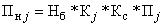 Пнj - размер платы за наем j-ого жилого помещения, предоставленного по договору социального найма или договору найма специализированного жилого помещения муниципального жилищного фонда;Нб	- базовый размер платы за наем жилого помещения;j - коэффициент, характеризующий качество и благоустройство жилого помещения, месторасположение дома;Кс	- коэффициент соответствия платы;j - общая площадь j-ого жилого помещения, предоставленного по договору социального найма или договору найма специализированного жилого помещения муниципального жилищного фонда (кв. м).2.2. Величина коэффициента соответствия платы устанавливается единый для всех граждан в интервале [0; 1], применяем 0,115.Базовый размер платы за наем жилого помещения3.1. Базовый размер платы за наем жилого помещения определяется по формуле 2:Формула 2, где 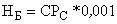 НБ	- базовый размер платы за наем жилого помещения;СРС - средняя цена 1 кв. м общей площади квартир на вторичном рынке жилья на территории Томской области.3.2. Средняя цена 1 кв. м. общей площади квартир на вторичном рынке жилья определяется по актуальным данным Федеральной службы государственной статистики, которые размещаются в свободном доступе в Единой межведомственной информационно-статистической системе (ЕМИСС).Коэффициент, характеризующий качество и благоустройство жилого помещения, месторасположение дома4.1. Размер платы за наем жилого помещения устанавливается с учетом коэффициентаj , характеризующего качество и благоустройство жилого помещения, месторасположение дома.4.2. Интегральное значение К j - для жилого помещения рассчитывается как средневзвешенное значение показателей по отдельным параметрам по формуле 3:Формула 3, где 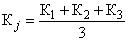 К j - коэффициент, характеризующий качество и благоустройство жилого помещения, месторасположение дома;К1	- коэффициент, характеризующий качество жилого помещения;К2 - коэффициент, характеризующий благоустройство жилого помещения; К3 - коэффициент, характеризующий месторасположение дома.Значения показателей К1  - К3  оцениваются в интервале [0,8; 1,3].Муниципальное образование «Подгорнское сельское поселение»СОВЕТ ПОДГОРНСКОГО СЕЛЬСКОГО ПОСЕЛЕНИЯРЕШЕНИЕ Об установлении размера платы за пользование жилыми помещениями по договорам социального найма и договорам найма специализированных жилых помещений муниципальногожилищного фонда муниципального образования «Подгорнское сельское поселение»В соответствии со статьей 156 Жилищного кодекса Российской Федерации, руководствуясь Уставом Подгорнского сельского поселения, Положением «О расчете размера платы за пользование жилыми помещениями (платы за наем) для нанимателей жилых помещений по договорам социального найма и договорам найма специализированных жилых помещений муниципального жилищного фонда муниципального образования «Подгорнское сельское поселение», утвержденного решением Совета от 07.02.2018 № 2		Совет Подгорнского сельского поселения решил:1.Установить размер платы за наем жилых помещений по договорам социального найма и договорам найма специализированных жилых помещений жилищного фонда муниципального образования «Подгорнское сельское поселение», согласно приложению № 1.2. Признать утратившим силу решение Совета Подгорнского сельского поселения от 27.11.2015 № 27 «Об установлении размера платы за наём жилого помещения, предоставляемого по договорам социального найма и договорам найма специализированных жилых помещений муниципального жилищного фонда на территории Подгорнского сельского поселения». 3. Опубликовать данное решение в «Официальных ведомостях Подгорнского сельского поселения» и на официальном сайте муниципального образования «Подгорнское сельское поселение». 4. Настоящее решение вступает в силу с даты его опубликования и применяется с 01.02.2018 года.5. Контроль за исполнением настоящего решения оставляю за собой.Председатель Совета Подгорнского сельского поселения			А.А. ЖуковГлава Подгорнского сельского поселения                                      		А.Н. Кондратенко Приложение № 1к решению Совета Подгорнского сельского поселенияот 07.02.2018 г. № 3Расчет размера платы за наем жилых помещений по договорам социального найма и договорам найма специализированных жилых помещений жилищного фонда муниципального образования «Подгорнское сельское поселение»1. ПHj=  Hб * Kj * Kc * Пj-  размер  платы за наемПнj - размер платы за наем j-ого жилого помещения, предоставленного по договору социального найма или договору найма специализированного жилого помещения муниципального жилищного фонда;Нб - базовый размер платы за наем жилого помещения;Кj - коэффициент, характеризующий качество и благоустройство жилого помещения, месторасположение дома;Кс- коэффициент соответствия платы; Величина коэффициента соответствия платы устанавливается единый для всех граждан в интервале [0; 1], применяем 0,115.Пj - общая площадь j-ого жилого помещения, предоставленного по договору социального найма или договору найма специализированного жилого помещения муниципального жилищного фонда (кв. м).2. Нб = СРс*0,001Нб- базовый размер платы за наем жилого помещения;СРС - средняя цена1кв.м. общей площади квартир на вторичном рынке жилья на территории Томской области.Hб = 48115,08 * 0,001= 48,11 рублей3. Кj - коэффициент, характеризующий качество и благоустройство жилого помещения, месторасположение дома;К1- коэффициент, характеризующий качество жилого помещения;К2 - коэффициент, характеризующий благоустройство жилого помещения; К3 - коэффициент, характеризующий месторасположение дома.Kj = 1,3   	ПHj= 48,11*1,3*0,115 = 7,19 рублейKj = 1,2 	ПHj= 48,11*1,2*0,115 = 6,64 рублейKj = 1,1 	ПHj = 48,11*1,1*0,115 = 6,08 рублейKj = 1,0	ПHj = 48,11*1,0*0,115 = 5,53 рублейKj = 0,9 	ПHj = 48,11*0,9*0,115 = 4,98 рублейKj = 0,8	ПHj = 48,11*0,8*0,115 = 4,42 рублейМуниципальное образование «Подгорнское сельское поселение»СОВЕТ ПОДГОРНСКОГО СЕЛЬСКОГО ПОСЕЛЕНИЯРЕШЕНИЕ В целях организации работы  депутатов Совета Подгорнского сельского поселения с населением, выполнением наказов граждан и реализации полномочий депутатов,Совет Подгорнского сельского поселения РЕШИЛ:Закрепить территорию Подгорнского сельского поселения  за депутатами Совета Подгорнского сельского поселения согласно приложению. Опубликовать настоящее решение в печатном издании «Официальные ведомости Подгорнского сельского поселения».Председатель Совета  Подгорнского сельского поселения                                                          А.А. ЖуковТерритории поселения, закрепленные за депутатами Совета Подгорнского сельского поселенияМуниципальное образование «Подгорнское сельское поселение»СОВЕТ ПОДГОРНСКОГО СЕЛЬСКОГО ПОСЕЛЕНИЯРЕШЕНИЕ07.02.2018                                            с. Подгорное                                                            № 6Об утверждении  графика приема граждан депутатами Совета Подгорнского сельского поселения  на 2018 годОбсудив график приема граждан депутатами Совета Подгорнского сельского поселения на 2018 годСовет Подгорнского сельского поселения РЕШИЛ:Утвердить график приема граждан депутатами Совета Подгорнского сельского поселения на 2018 год согласно приложению 1 к настоящему решениюПредседатель Совета Подгорнского сельского поселения                                                       А.А. ЖуковГрафикприема граждан депутатами Совета Подгорнского сельского поселения на 2018 годПрием граждан проводится каждую вторую среду месяца с 11.00 до 13.00 в помещении администрации Подгорнского сельского поселенияПОСТАНОВЛЕНИЯ АДМИНИСТРАЦИИ ПОДГОРНСКОГО СЕЛЬСКОГО ПОСЕЛЕНИЯАДМИНИСТРАЦИЯ  ПОДГОРНСКОГО СЕЛЬСКОГО ПОСЕЛЕНИЯПОСТАНОВЛЕНИЕ                                    Об утверждении стоимости услуг, предоставляемых согласно гарантированному перечню услуг по погребению          В соответствии с Федеральным законом от 12.01.1996 № 8-ФЗ «О погребении и похоронном деле», Законом Томской области от 12.01.2005 № 6-ОЗ «О погребении и похоронном деле в Томской области», распоряжением Администрации Томской области от 15.10.2015 № 761-ра «Об организации согласования стоимости услуг предоставляемых согласно гарантированному   перечню услуг по погребению.ПОСТАНОВЛЯЮ:1.  Утвердить  стоимость  услуг,     предоставляемых       согласно  гарантированному перечню услуг по погребению в следующих размерах:1.1. Размер стоимости услуг, представляемых согласно гарантированному перечню услуг по погребению супругу, близким родственникам, иным родственникам, законному представителю или иному лицу, взявшему на себя обязанность осуществления погребения умершего по муниципальному образовании – 8551 (Восемь тысяч пятьсот пятьдесят один) рубль;1.2. Размер стоимости услуг, представляемых согласно гарантированному перечню услуг по погребению  в случае отсутствия супруга, близких родственников, иных родственников, либо законного представителя умершего или при невозможности  осуществлять ими погребение, а также при отсутствии иных лиц, взявших на себя обязанность осуществить погребение, погребение умершего на дому, на улице или в ином месте после установления органами внутренних  дел его личности – 5891 (Пять тысяч восемьсот девяносто один) рубль.2. Считать утратившим силу  постановление Администрации Подгорнского сельского поселения от 06.02.2017 № 15 «Об утверждении стоимости услуг, предоставляемых согласно гарантированному  перечню услуг по погребению».3. Специалисту Рязанцевой В.В. согласовать стоимость услуг, предоставляемых согласно гарантированному перечню услуг по погребению с Государственным учреждением - Отделение пенсионного фонда Российской Федерации по Томской области и с Государственным учреждением – Томское региональное отделение Фонда социального страхования Российской Федерации.4. Опубликовать настоящее постановление в печатном издании «Официальные ведомости Подгорнского сельского поселения», разместить на  официальном сайте администрации Подгорнского сельского поселения  в сети интернет.5. Настоящее постановление вступает со дня официального опубликования и распространяется на правоотношения, возникшее с 1 февраля 2018 года.6. Контроль за исполнением настоящего постановления оставляю за собой. Глава Подгорнского сельского поселения                                             		А.Н. Кондратенко АДМИНИСТРАЦИЯ ПОДГОРНСКОГО СЕЛЬСКОГО ПОСЕЛЕНИЯПОСТАНОВЛЕНИЕВ целях создания безопасных и благоприятных условий проживания граждан, приведения уровня благоустройства дворовых территорий многоквартирных домов и муниципальных территорий общего пользования в соответствии с требованиями действующего законодательства Российской Федерации, осуществления участия заинтересованных лиц в процессе принятия решений и реализации проектов благоустройства дворовых территорий имуниципальных территорий общего пользования в рамках реализации проекта муниципальной программы «Благоустройство территории Подгорнского сельского поселения на 2018-2022 годы», в соответствии с Федеральным закономот 5 октября 2003 года 131-ФЗ «Об общих принципах организации местного самоуправления в Российской Федерации», постановлением Правительства РФ от 10 февраля 2017 года № 169 «Об утверждении правил предоставления и распределения субсидий из федерального бюджета бюджетам субъектов Российской Федерации на поддержку государственных программ субъектов Российской Федерации и муниципальных программ формирования современной городской среды»,Уставом муниципального образования «Подгорнское сельское поселение»,  ПОСТАНОВЛЯЮ: Утвердить Порядок проведения общественного обсуждения проекта муниципальной программы «Благоустройство территории Подгорнского сельского поселения на 2018-2022 годы», согласно приложения № 1 к настоящему постановлению.Утвердить Порядок предоставления, рассмотрения и оценки предложений заинтересованных лиц для включения дворовой территории в муниципальную программу «Благоустройство территории Подгорнского сельского поселения на 2018-2022 годы», согласно приложения № 2 к настоящему постановлению.Утвердить Порядок предоставления, рассмотрения и оценки предложений заинтересованных лиц для включения общественной территории в муниципальную программу «Благоустройство территории Подгорнского сельского поселения на 2018-2022 годы», согласно приложения № 3 к настоящему постановлению.Утвердить Порядок организации деятельности общественной комиссии для реализации муниципальной программы «Благоустройство территории Подгорнского сельского поселения на 2018-2022 годы», согласно приложения № 4 к настоящему постановлению.Опубликовать настоящее постановление в печатном издании «Официальные ведомости Подгорнского сельского поселения» и разместить на официальном сайте Администрации Подгорнского сельского поселения (http://podgorn.tomsk.ru/)) в информационно – телекоммуникационной сети Интернет.Настоящее постановление вступает в силу со дня его официального опубликования.Контроль за исполнением настоящего постановления оставляю за собой.Глава Подгорнского сельского поселения			А.Н. КондратенкоПриложение № 1                                                                                к Постановлению Администрации                                                                                      Подгорнского сельского поселения                                                                                             от 8февраля 2018 № 11Порядок проведения общественного обсуждения проекта муниципальной программы «Благоустройство территории Подгорнского сельского поселения на 2018-2022 годы»1. Настоящий порядок определяет процедуру проведения общественного обсуждения проекта муниципальной программы «Благоустройство территории Подгорнского сельского поселения на 2018-2022 годы» (далее – проект программы).2. Общественное обсуждение проекта программы проводится в целях:- информирования граждан, органов местного самоуправления, политических партий и движений, общественных организаций и иных лиц о мероприятиях, включенных в проект программы;- выявления общественного мнения по теме, вопросам и проблемам, на решение которых будет направлена предлагаемая к утверждению программа;- учета мнения населения, органов местного самоуправления, политических партий и движений, общественных организаций и иных лиц при принятии решения об утверждении программы.3. Общественное обсуждение проекта программы проводится путем реализации размещения проекта программы в информационно-телекоммуникационной сети «Интернет» на официальном сайте администрации муниципального образования Подгорнское сельское поселение(http://podgorn.tomsk.ru/)в разделе «Благоустройство» далее - официальный сайт. 4. С целью организации проведения общественного обсуждения на официальном сайте муниципального образования не позднее, чем за 3 дня до начала обсуждения размещается:1) текст проекта муниципальной программы «Благоустройство территории Подгорнского сельского поселения на 2018-2022 годы» на территории муниципального образования «Подгорнское сельское поселение», вынесенный на общественное обсуждение;2) информация о сроках общественного обсуждения проекта программы;3) информация о сроке приема замечаний и предложений по проекту программы и способах их предоставления;4) контактный телефон, электронный и почтовый адреса ответственного лица, осуществляющего прием замечаний и предложений, их обобщение по проекту программы (далее - ответственное лицо).5. Срок общественного обсуждения проекта программы- не менее 30 дней со дня опубликования на официальном сайте муниципального образования.6. Предложения и замечания по проекту программы принимаются в электронной форме по электронной почте и (или) в письменной форме на бумажном носителе по форме (Приложение 1 к данному порядку).7. Основным требованием к участникам общественного обсуждения является указание фамилии, имени и отчества (при наличии), почтового адреса, контактного телефона гражданина (физического лица), либо наименование, юридический и почтовый адреса, контактный телефон юридического лица, направившего замечания и (или) предложения.8. Все замечания или предложения, поступившие в электронной или письменной форме в результате общественных обсуждений по проекту программы, вносятся в сводный перечень замечаний и предложений, оформляемый ответственным лицом, и размещаются на официальном сайте муниципального образования.9. Не позднее трех дней до окончания общественного обсуждения Комиссия рассматривает сводный перечень замечаний или предложений и дает по каждому из них свои рекомендации, оформляемые решением Комиссии, которое подлежит размещению на официальном сайте в сети Интернет.10. Не подлежат рассмотрению замечания и предложения:1) в которых не указаны фамилия, имя, отчество (последнее - при наличии) участника общественного обсуждения проекта программы;2) не поддающиеся прочтению;3) экстремистской направленности;4) содержащие нецензурные, либо оскорбительные выражения;5) поступившие по истечении установленного срока настоящего Порядка. 11. По итогам проведения общественного обсуждения общественной комиссией формируется протокол о результатах общественного обсуждения с учетом поступивших предложений заявителей по проекту программы согласно Приложению 2 к настоящему Порядку.Протокол подлежит размещению на официальном сайте муниципального образования в течение трех рабочих дней со дня подписания и утверждения.12. По результатам общественных обсуждений принимается итоговый документ в виде заключения, содержащего все поступившие рекомендации, предложения и замечания по проекту программы, который подписывается председательствующим общественных обсуждений.В заключения отражаются:1) дата, время и место проведения общественных обсуждений;2) вопросы общественных обсуждений;3) Ф.И.О. председательствующего на общественных обсуждениях;4) указание на проект муниципальной программы (с данными о его опубликовании);5) оформление в виде отдельных пунктов формулировки всех неснятых рекомендаций, предложений и замечаний, представленных участниками общественных обсуждений с правом на выступление.Заключение по результатам общественных обсуждений предоставляется Главе Подгорнского сельского поселения и органу местного самоуправления, в чью компетенцию входит принятие муниципальной программы «Благоустройство территории Подгорнского сельского поселения на 2018-2022 годы», проект которой является предметом общественных обсуждений.В соответствии с заключением принимается решение о внесении (невнесении) изменений в проект программы.Указанные информационные материалы подлежат размещению на официальном сайте Администрации Подгорнского сельского поселения   в течение семи рабочих дней со дня проведения общественного обсуждения.В случае значительного объема заключения о результатах общественных обсуждений обеспечивается опубликование выдержек из него, включающих в обязательном порядке озвученные на общественных обсуждениях предложения по обсуждаемому проекту программы, принятые рекомендации.Итоги общественных обсуждений для органов местного самоуправления носят рекомендационный характер.13. Формирование Администрацией Подгорнского сельского поселения в течение семи рабочих дней со дня утверждения общественной комиссией протокола оценки (ранжирования) заявок заинтересованных лиц на включение в адресный перечень дворовых территорий проекта программы, проекта постановления Администрации Подгорнского сельского поселения об утверждении программы, включающего адресный перечень дворовых территорий многоквартирных домов и адресный перечень муниципальных территорий общего пользования на текущий финансовый год.Приложение 1к Порядку проведения общественного обсуждения проекта муниципальной программы «Благоустройство территории Подгорнского сельского поселения на 2018-2022 годы» Предложение по проекту программы «Благоустройство территории Подгорнского сельского поселения на 2018-2022 годы»Дата _________________Куда: в администрацию Подгорнского сельского поселения, Томской области, Чаинского района, с. Подгорное, ул. Ленинская, д.4 стр.1Заинтересованное лицо__________________________________________________________Местонахождение заинтересованного лица (юридический адрес и (или) почтовый адрес) ____________________________________________________________________________________ИНН, ОГРН, КПП (для юридического лица) _______________________________________Номер контактного телефона (факса)______________________________________________Изучив Проект программы предлагаем:______________________________________________________________________________________________________________________________________________________________________________________________________________________________________________________________________________(кратко изложить суть предложения, обоснования необходимости его принятия, включая описание проблем, указать круг лиц, интересы которых будут затронуты)Внести изменения и (или) дополнения в текстовую часть проекта программы:____________________________________________________________________________________________________________________________________________________________________________________К настоящим предложениям прилагаются документы на __ л. _____________________________________________________________________________(подпись, фамилия, имя, отчество подписавшего предложение по проекту подпрограммы)Приложение 2к Порядку проведения общественного обсуждения проекта муниципальной программы «Благоустройство территории Подгорнского сельского поселения на 2018-2022 годы» Форма протокола о результатах общественного обсуждения проекта программыПриложение № 2                                                                               к Постановлению Администрации                                                                                      Подгорнского сельского поселения                                                                                             от 8февраля 2018 № 11Порядокпредоставления, рассмотрения и оценки предложений заинтересованных лиц для включения дворовой территории в муниципальную программу «Благоустройство территории Подгорнского сельского поселения на 2018-2022 годы»1. Общие положения1.1. Настоящий Порядок разработан в целях формирования муниципальной программы«Благоустройство территории Подгорнского сельского поселения на 2018-2022 годы» (далее - муниципальная программа) и определяет последовательность представления, рассмотрения и оценки предложений заинтересованных лиц о включении дворовой территории в муниципальную программу, условия и порядок отбора дворовых территорий многоквартирных домов, подлежащих благоустройству, для включения в муниципальную программу.1.2. В целях реализации настоящего Порядка используются следующие основные понятия:1.2.1.	дворовая территория - совокупность территорий, прилегающих к многоквартирным домам, с расположенными на них объектами, предназначенными для обслуживания и эксплуатации таких домов, и элементами благоустройства этих территорий, в том числе парковками (парковочными местами), тротуарами и автомобильными дорогами, включая автомобильные дороги, образующие проезды к территориям, прилегающим к многоквартирным домам;1.2.2.	заинтересованные лица - собственники помещений в многоквартирных домах, собственники иных зданий и сооружений, расположенных в границах дворовой территории, подлежащей благоустройству;1.2.3.	автомобильная парковка - специальная площадка (без устройства фундаментов) для открытого хранения автомобилей и других индивидуальных мототранспортных средств в одном уровне.1.3. Организатором отбора является администрация муниципального образования Подгорнское сельское поселение (далее – организатор отбора).В обязанности организатора отбора входят:1) опубликование на официальном сайте муниципального образования, а также в печатном издании «Официальные ведомости Подгорнского сельского поселения» за 5 календарных дней до начала приема заявок на участие в отборе следующей информации:а) сроки проведения отбора заявок;б) ответственные лица за проведение отбора заявок;в) время и место приема заявок на участие в отборе, 2) организация приема заявок;3) оказание консультационно-методической помощи участникам отбора;4) организация работы Комиссии, сформированной в соответствии с Порядком;5) опубликование результатов отбора в печатном издании «Официальные ведомости Подгорнского сельского поселения» и разместить на официальном сайте Администрации Подгорнского сельского поселения (http://podgorn.tomsk.ru/)) в информационно – телекоммуникационной сети Интернет.Порядок подачи документов для проведения отбора заявок2.1. В целях осуществления благоустройства дворовой территории в рамках муниципальной программы заинтересованные лица вправе выбрать виды работ, предполагаемые к выполнению на дворовой территории, из следующих перечней:2.2. минимальный перечень работ:а)ремонт дворовых проездов;б)обеспечение освещения дворовых территорий;в)установка скамеек;г)установка урн.2.3.дополнительный перечень работ:а)оборудование детских и (или) спортивных площадок;б)оборудование автомобильных парковок;в)озеленение.2.4. Заинтересованные лица вправе представлять предложения о включении дворовых территорий в муниципальную программу, включающие виды работ из минимального перечня работ и (или) дополнительного перечня работ.2.5. Выполнение видов работ из дополнительного перечня работ осуществляется в рамках муниципальной программы при условии финансового участия (софинансирования) заинтересованных лиц в выполнении указанных видов работ в размере не менее 5 процентов от общей стоимости соответствующего вида работ.2.6. В муниципальную программу подлежат включению дворовые территории исходя из даты представления предложений заинтересованных лиц при условии их соответствия установленным требованиям, оформленных в соответствии с требованиями действующего законодательства и в пределах лимитов бюджетных ассигнований, предусмотренных муниципальной программой.2.7. Для включения дворовой территории в муниципальную программу заинтересованными лицами представляются в Администрацию Подгорнского сельского поселения следующие документы:2.7.1. заявка в двух экземплярах по форме согласно приложению 1, к настоящему Порядку;2.7.2. оригиналы протоколов общих собраний собственников помещений в каждом многоквартирном доме с оригиналами листов голосования, оформленных в соответствии с требованиями действующего законодательства, решений собственников каждого здания и сооружения, расположенных в границах дворовой территории, содержащих в том числе следующую информацию:а)решение об обращении с предложением по включению дворовой территории в муниципальную программу;б)перечень работ по благоустройству дворовой территории, сформированный исходя из минимального перечня работ по благоустройству;в)перечень работ по благоустройству дворовой территории, сформированный исходя из дополнительного перечня работ по благоустройству (в случае принятия такого решения заинтересованными лицами);г)форма участия: финансовое (при выборе видов работ из дополнительного перечня работ) и (или) трудовое;д)решение о порядке сбора денежных средств на софинансирование видов работ, выполняемых в рамках дополнительного перечня работ;е)решение о принятии (непринятии) в состав общего имущества собственников помещений в многоквартирном доме (в собственность - для собственников зданий строений и сооружений), оборудования, малых архитектурных форм, иных некапитальных объектов, установленных на дворовой территории в результате реализации муниципальной программы;ж)обязательство по осуществлению содержания оборудования, малых архитектурных форм, иных некапитальных объектов, установленных на дворовой территории в результате реализации муниципальной программы;з)решение об определении лиц, которые от имени собственников помещений в многоквартирном доме уполномочены на представление предложений, согласование дизайн-проекта благоустройства дворовой территории, а также на участие в контроле, в том числе промежуточном, и приемке работ по благоустройству дворовой территории, заключение договоров в рамках реализации муниципальной программы в целях обеспечения софинансирования (далее - представитель);2.7.3.схема с границами территории, предлагаемой к благоустройству (при наличии);2.7.4.копию проектно-сметной документации, в том числе локальной сметы (при наличии);2.7.5.фотоматериалы, подтверждающие отсутствие или ненадлежащее состояние соответствующих элементов благоустройства, дворовых территорий (при наличии).2.8.Ответственность за достоверность сведений в заявке и прилагаемых к ней документах, несут заинтересованные лица, представившие их.2.9.Заявка с прилагаемыми к ней документами подается в Администрацию Подгорнского сельского поселения по почте, а также могут быть приняты при личном приеме по адресу: 636400, Томская область, Чаинский район, с. Подгорное, ул. Ленинская, 4 стр. 1.Заявка подписывается лицом, уполномоченным собственниками.3. Порядок оценки и отбора поступивших заявок3.1. Комиссия по рассмотрению и оценки предложений заинтересованных лиц о включении дворовой территории в муниципальную программу (подпрограмму) (далее - Комиссия), состав которой утверждается постановлением Администрации Подгорнского сельского поселения, проводит отбор представленных заявок на участие в отборе посредством оценки заявок на участие в отборе по балльной системе (Приложение 2 к настоящему Порядку), исходя из критериев отбора и в срок не более пяти рабочих дней с даты окончания срока подачи таких заявок.Порядок работы комиссии по рассмотрению и оценки предложений заинтересованных лиц о включении дворовой территории в муниципальную программу (подпрограмму) указан в приложении № 4 к настоящему постановлению.Использование иных критериев оценки заявок на участие в отборе не допускается.3.2. Комиссия рассматривает заявки на участие в отборе на соответствие требованиям, установленным настоящими Порядком и условиями, о чем составляется протокол рассмотрения и оценки заявок на участие в отборе (далее – протокол оценки), в котором в обязательном порядке оцениваются заявки на участие в отборе всех участников отбора с указанием набранных ими баллов и порядковых номеров, присвоенных участникам отбора по количеству набранных баллов.3.3. Меньший порядковый номер присваивается участнику отбора, набравшему большее количество баллов.3.4. В случае если участники отбора набирают одинаковое количество баллов, меньший порядковый номер присваивается участнику отбора, заявка на участие в отборе которого поступила ранее других.3.5. В результате оценки представленных заявок на участие в отборе осуществляется формирование адресного перечня дворовых территорий из участников отбора в порядке очередности (в зависимости от присвоенного порядкового номера в порядке возрастания).3.6. Комиссия проводит проверку данных, представленных участниками отбора, путем рассмотрения представленного пакета документов, при необходимости выезжает на место.3.7. Отбор признается несостоявшимся в случаях, если:- отклонены все заявки на участие в отборе;- не подано ни одной заявки на участие в отборе.3.8. Адресный перечень формируется из числа дворовых территорий многоквартирных домов, прошедших отбор.Приложение 1к Порядку представления, рассмотрения и оценки предложений заинтересованных лиц о включении дворовой  территории многоквартирного дома в муниципальную программу «Благоустройство территории Подгорнского сельского поселения на 2018-2022 годы» Главе Подгорнского сельского поселенияА.Н. Кондратенко                                                                           от _____________________________________                                                                                                                          (указывается заявитель)  проживающий (находящийся) по адресу:                                                                     ______________________________________________________________________________                                                                                                   место нахождения, почтовый адрес, ИНН, ОГРН (для юридического лица),                                                                                               фамилия, имя, отчество, сведения о месте жительства (для физического лица)_______________________________________Номер контактного телефонаЗАЯВКАо включении дворовой территории в муниципальную программу в муниципальную программу «Благоустройство территории Подгорнского сельского поселения на 2018-2022 годы»Прошу включить дворовую территорию многоквартирного дома _______________________________________________________________________________________________________					(указать адрес многоквартирного дома)в муниципальную программу «Благоустройство территории Подгорнского сельского поселения на 2018-2022 годы» для благоустройства дворовой территории.Приложение:1.	Оригинал протокола(ов) общего собрания собственников помещений в многоквартирном доме, решений собственников зданий и сооружений.2.	Схема с границами территории, предлагаемой к благоустройству (при наличии).3.	Копия проектно-сметной документации, в том числе локальной сметы (при наличии).4.	Фотоматериалы, подтверждающие отсутствие или ненадлежащее состояние соответствующих элементов благоустройства, дворовых территорий (при наличии).Представитель	__________________	________________________				(подпись)			(Фамилия, инициалы)Приложение 2к Порядку представления, рассмотрения и оценки предложений заинтересованных лиц о включении дворовой территории многоквартирного дома в муниципальную программу «Благоустройство территории Подгорнского сельского поселения на 2018-2022 годы»Критерии отбора дворовых территорий многоквартирных домов для участия в муниципальной программе по благоустройству дворовых территорииПриложение № 3                                                                               к Постановлению Администрации                                                                                      Подгорнского сельского поселения                                                                                             от 8февраля 2018 № 11Порядокпредоставления, рассмотрения и оценки предложений заинтересованных лиц для включения общественной территории в муниципальную программу «Благоустройство территории Подгорнского сельского поселения на 2018-2022 годы»Общие положения1.1. Настоящий Порядок определяет механизм конкурсного отбора территорий общего пользования и проектов по их благоустройству в муниципальную программу «Благоустройство территории Подгорнского сельского поселения на 2018-2022 годы».1.2. Наиболее посещаемая общественная территория, включается в Программу, путем отбора предложений, о выборе территории подлежащей обязательному благоустройству (далее - заявка) по форме, согласно Приложения 1 к настоящему Порядку.1.3. Оценка заявок осуществляется по критериям, установленным настоящим            Порядком.1.4. Оценка заявки проводится комиссией по рассмотрению и оценки предложений граждан о включении в Программу наиболее посещаемой общественной территории       (далее - Комиссия).1.5. Отбор наиболее посещаемой общественной территории для включения в Программу осуществляется в конкурентных условиях, для чего используется принцип ранжирования Заявок по сумме баллов, присваиваемых каждой Заявке при ее оценке.1.6. К отбору для включения в Программу допускаются наиболее посещаемые            общественные территории, находящиеся в населенных пунктах на территории Подгорнского сельского поселения с численностью населения более 1000 человек.1.7. В настоящем Порядке используются следующие основные понятия и                   определения:- «уполномоченный орган» - Администрация Подгорнского сельского поселения, которая отвечает за   организацию и проведение отбора наиболее посещаемой общественной территории (далее по   тексту – Уполномоченный орган);- «общественные территории» – территории, которыми беспрепятственно пользуется неограниченный круг лиц (в том числе площади, улицы, проезды, набережные, скверы, бульвары и прочее)- «благоустройство территории» – совокупность работ и мероприятий, направленных на создание благоприятных, здоровых и эстетических условий жизни населения на территории муниципального образования;- «озеленение» – элемент комплексного благоустройства и ландшафтной организации территории, обеспечивает формирование среды с активным использованием растительных компонентов, а также поддержание ранее созданной или изначально существующей природной среды на территории;- «заявка» - заявка на участие в отборе для формирования адресного перечня на включение наиболее посещаемой общественной территории в Программу;- «участник отбора» - инициативная группа, некоммерческая организация, трудовые коллективы, представляющие предложения по благоустройству наиболее посещаемой общественной территории;- «дизайн-проект» – проект благоустройства   территории общего пользования, в который включается текстовое и визуальное описание проекта благоустройства, в том числе концепция проекта и перечень (в том числе визуализированный) элементов благоустройства, предполагаемых к размещению на соответствующей территории. - «акт обследования наиболее посещаемой общественной территории» - документ, составленный по форме, указанной в приложении 2 к настоящему Порядку, на основании осмотра наиболее посещаемой общественной территории, подписанный представителем некоммерческих организаций, трудовых коллективов или не менее чем тремя участниками инициативной группы2. Условия участия в отборе, порядок представления предложений2.1. Заявки на участие в отборе подаются населением, некоммерческими организациями, трудовыми коллективами.От имени населения выступает инициативная группа граждан, обладающая активным избирательным правом, численностью не менее 10 человек (далее – участник отбора). Решение инициативной группы оформляется протоколом.От имени некоммерческих организаций, трудовых коллективов выступает представитель соответствующей организации, определенный протоколом общего собрания.В протоколе инициативной группы либо общего собрания некоммерческой организации или трудового коллектива, содержится следующая информация:- о включении наиболее посещаемой общественной территории в муниципальную программу; - об утверждении дизайн-проекта благоустройства наиболее посещаемой общественной территории либо об утверждении проектно-сметной документации;- о представителе (представителях) заинтересованных лиц, уполномоченных на         представление заявки, а также на участие в контроле, в том числе промежуточном, и приемке работ по благоустройству наиболее посещаемой общественной территории.2.2. Необходимыми условиями для включения в муниципальную программу            являются:2.2.1. наличие акта обследования наиболее посещаемой общественной территории, составленного по форме, указанной в Приложении 2 к настоящему Порядку. 2.2.2. наличие дизайн - проекта благоустройства наиболее посещаемой                          общественной территории, соответствующий требованиям, указанным в Приложении 3 к настоящему Порядку.3. Порядок подачи документов для участия в отборе3.1. Уполномоченный орган готовит сообщение о проведении отбора, которое подлежит официальному опубликованию   в печатном издании «Официальные ведомости Подгорнского сельского поселения» и размещению на официальном сайте Администрации Подгорнского сельского поселения (http://podgorn.tomsk.ru/) в информационно– телекоммуникационной сети Интернет.3.2. Заявки принимаются в течение периода, указанного в сообщении.3.3.К заявке прилагаются:- акт обследования наиболее посещаемой общественной территории, составленного по форме, указанной в Приложении 2 к настоящему Порядку. - дизайн-проект благоустройства наиболее посещаемой общественной территории, соответствующий требованиям, указанным в Приложении 3 к настоящему Порядку.  - заверенная копия протокола инициативной группы либо общего собрания некоммерческой организации или трудового коллектива, с принятыми решениями по вопросам, указанным в подпункте 2.1 раздела 2 настоящего Порядка.3.4. Уполномоченный орган регистрирует заявки на участие в отборе в день их поступления в журнале регистрации заявок на участие в отборе в порядке очередности поступления. На заявке в отборе на участие ставится отметка о получении такой заявки с указанием даты и времени ее получения.Все листы заявки на участие в отборе и прилагаемые документы на участие в отборе должны быть прошиты, пронумерованы и подписаны участником отбора.Для юридических лиц заявка на участие в отборе должна быть скреплена печатью участника отбора.3.5. Заявка на участие в отборе с приложением пакета документов, указанных в пункте 3.3 настоящего Порядка направляется в адрес уполномоченного органа в сроки, указанные в сообщении о проведении отбора.3.6. Заявка на участие в отборе не допускается к участию в случае:- если, заявка на участие в отборе подана по истечении срока приема заявок на     участие в отборе, указанного в сообщении о проведении отбора;- если, не представлены в полном объеме документы, предусмотренные в пункте 3.3 настоящего Порядка.3.7. В случае внесения изменений в настоящий Порядок после официального          опубликования срок подачи заявок должен быть увеличен не менее чем на 7 дней4. Порядок рассмотрения и оценки предложений4.1. Комиссия по рассмотрению и оценке предложений заинтересованных лиц о включении общественной территории общего пользования в Программу (далее –  Комиссия),состав которой утверждается постановлением Администрации Подгорнского сельского поселения, проводит отбор представленных заявок на участие в Программе посредством оценки заявок на участие в отборе по балльной системе, в соответствии с настоящим Порядком, исходя из критериев отбора в срок не более пяти рабочих дней с даты окончания срока подачи таких заявок.Положение о комиссии по рассмотрению и оценки предложений заинтересованных лиц о включении наиболее посещаемой общественной территории в Программу указан в приложении № 4 к настоящему постановлению.Критерии отбора наиболее посещаемых общественных территорий для участия в Программе указаны в приложении 4 к настоящему Порядку.Использование иных критериев оценки заявок на участие в отборе не допускается.4.2. Комиссия рассматривает Заявки на соответствие требованиям, установленным     настоящими Порядком и условиями, о чем составляется протокол рассмотрения и оценки заявок на участие в отборе (далее – протокол оценки), в котором в обязательном порядке оцениваются Заявки всех участников отбора с указанием набранных ими баллов и                   порядковых номеров, присвоенных участникам отбора по количеству набранных баллов.4.3. Меньший порядковый номер присваивается участнику отбора, набравшему большее количество баллов.4.4. В случае если участники отбора набирают одинаковое количество баллов, меньший порядковый номер присваивается участнику отбора, Заявка которого поступила ранее других.4.5. В результате оценки представленных Заявок осуществляется формирование         адресного перечня наиболее посещаемых общественных территорий из участников отбора в порядке очередности (в зависимости от присвоенного порядкового номера в порядке возрастания).4.6. Комиссия проводит проверку данных, представленных участниками отбора, путем рассмотрения представленного пакета документов, при необходимости выезжает на место.4.7. Отбор признается несостоявшимся в случаях, если:- отклонены все заявки на участие в отборе;- не подано ни одной заявки на участие в отборе.4.8. Адресный перечень формируется из числа наиболее посещаемых общественных территорий, прошедших отбор.4.9. В случае признания отбора несостоявшимся либо в случае, если в результате   отбора объем средств, предоставленных на проведение благоустройства наиболее посещаемых общественных территорий из бюджетов всех уровней, останется частично не распределенным среди участников отбора, Уполномоченный орган самостоятельно определяет (дополнить) перечень наиболее посещаемых общественных территорий общего пользования.4.10. В случае если предложений по благоустройству наиболее посещаемой общественной территории, соответствующих установленным требованиям и прошедшим одобрение Комиссии поступит на сумму большую нежели предусмотрено программой, Уполномоченный орган формирует отдельный перечень таких предложений для их первоочередного включения в муниципальную программу благоустройства на 2018-2022 годы, в случае предоставления дополнительных средств, в том числе в порядке возможного перераспределения.Приложение 1к Порядку представления, рассмотрения и оценки предложений заинтересованных лиц о включении  общественной территории в муниципальную программу «Благоустройство территории Подгорнского  сельского поселения на 2018-2022 годы» Заявка на включение в муниципальную программу«Благоустройство территории Подгорнского сельского поселения на 2018-2022 годы» наиболее посещаемой общественной территории Изучив Порядок представления, рассмотрения и оценки предложений заинтересованных лиц о включении наиболее посещаемой общественной территории в муниципальную программу «Благоустройство территории Подгорнского сельского поселения на 2018-2022 годы» _____________________________________________________________________________(наименование участника отбора)в лице _______________________________________________________________________(наименование должности и Ф.И.О., подписавшего заявку)изъявляет желание участвовать в отборе наиболее посещаемой общественной территории, подлежащих благоустройству и предлагает наиболее посещаемую общественную территорию, расположенную: _______________________________________________________________________________(местонахождение наиболее посещаемой общественной территории)К настоящей заявке прилагаются документы согласно описи, на ____ л.ОПИСЬ ДОКУМЕНТОВ, ПРИЛАГАЕМЫХ К ЗАЯВКЕ НА УЧАСТИЕ В ОТБОРЕ  ____________/_________________/					_____________          подпись датаЗаявка зарегистрирована  «___» _______________20    года  в __________час. __________мин.___________________                _______________     _______________________-(наименование должности)         (подпись)          (расшифровка подписи)Приложение 2к Порядку представления, рассмотрения и оценки предложений заинтересованных лиц о включении  общественной территории в муниципальную программу «Благоустройство территории Подгорнского  сельского поселения на 2018-2022 годы» Акт обследования общественной территории «___»_________ 20     года                                                                                   ___________Представители некоммерческой организации, трудового коллектива, инициативной группы в составе: ______________________________________________________________произвели обследование наиболее посещаемой общественной территории, расположенной по адресу: __________________________________________________________________________________________________________________________________________________________Обследованием на месте установлены следующие дефекты:Председатель комиссииГлава Подгорнского сельского поселения _________________________(А.Н. Кондратенко)Члены комиссии:                                                                                                       (подпись) __________________  ________________________________________должность                                                       (подпись)                                    (фамилия, имя, отчество) __________________  ________________________________________должность                                                         (подпись)                                    (фамилия, имя, отчество)  __________________  ________________________________________должность                                                         (подпись)                                    (фамилия, имя, отчество)  __________________  ________________________________________должность                                                         (подпись)                                    (фамилия, имя, отчество)Приложение 3к Порядку представления, рассмотрения и оценки  предложений заинтересованных лиц о включении общественной территории в муниципальную программу «Благоустройство территории Подгорнского сельского поселения на 2018-2022 годы» СОСТАВ И СОДЕРЖАНИЕ ДИЗАЙН-ПРОЕКТАпо благоустройству наиболее посещаемой общественной территории Текстовая часть – пояснительная записка.Технико-экономические показатели (в составе пояснительной записки или на чертежах), необходимые для определения объемов работ по благоустройству, в том числе: - площадь благоустройства общественной территории;- площадь тротуаров, пешеходных дорожек;- площадь проездов;- площадь озеленения;- иные показатели.Схема благоустройства наиболее посещаемой общественной территории (рекомендуемый масштаб схемы 1:500), на которой отображаются:- новые проезжие части, тротуары, пешеходные дорожки;- участки ремонта (восстановления разрушенных) тротуаров, проезжих частей, дорожек и площадок различного назначения;- территории, подлежащие озеленению, в том числе обозначение мест организации газонов (посев трав), участков посадки зеленых насаждений (деревьев, кустарников);- места установки (размещения) малых архитектурных форм – оборудование площадок (для игр детей, для отдыха (скамьи, урны и т.п.), спортивных, хозяйственно-бытовых, а также опор (конструкций) наружного освещения);- площадки для выгула животных;- размещение носителей информации (при необходимости);- устройство ограждений (при необходимости устройства таковых);- временные и аварийные строения и сооружения, подлежащие разборке, демонтажу (при наличии таковых).Чертежи (схемы) на отдельные (типовые и (или) индивидуальные) элементы благоустройства, малые архитектурные формы, опоры (конструкции) наружного освещения.Экспликация зданий и сооружений, ведомости зеленых насаждений, типов покрытий, малых архитектурных форм и переносимых изделий.3-D визуализация в цвете для более полного, реалистичного восприятия жителями предлагаемых дизайн-проектом решений (желательно). Приложение 4к Порядку представления, рассмотрения и оценки  предложений заинтересованных лиц о включении общественной территории в муниципальную программу «Благоустройство территории Подгорнского сельского поселения на 2018-2022 годы»Критерии отбора общественной территории в муниципальную программу «Благоустройство территории Подгорнского сельского поселения на 2018-2022 годы»Приложение № 4                                                                               к Постановлению Администрации                                                                                      Подгорнского сельского поселения                                                                                            от 8 февраля 2018 № 11Порядокорганизации деятельности общественной комиссии для реализации муниципальной программы «Благоустройство территории Подгорнского сельского поселения на 2018-2022 годы»1.	Общественная комиссия для организации общественного обсуждения проекта муниципальной программы «Благоустройство территории Подгорнского сельского поселения на 2018-2022 годы» (далее проект программы), создана для организации общественного обсуждения проекта программы, проведения комиссионной оценки предложений заинтересованных лиц, а также для осуществления контроля за реализацией программы (далее – комиссия).2.	Комиссия в своей деятельности руководствуется Конституцией Российской Федерации, федеральными законами, иными нормативными правовыми актами Российской Федерации, областными законами, иными нормативными правовыми актами Томской области, муниципальными правовыми актами, настоящим Порядком.3.	Комиссия формируется из представителей Администрации Подгорнского сельского поселения, представителей политических партий и движений, а также общественных организаций. Состав комиссии формируется таким образом, чтобы исключить возможность возникновения конфликта интересов, который мог бы повлиять на принимаемые комиссией решения. 4. Все члены комиссии имеют равные права в решении всех вопросов, рассматриваемых на заседаниях комиссии.5. Члены комиссии имеют право на: 6.1. Участие в работе комиссии с правом решающего голоса при голосовании по рассматриваемым вопросам;6.2. Изложение своего особого мнения в случае несогласия с принятым комиссией решением, которое в обязательном порядке должно быть приложено к протоколу.7. Обязанностью председателя комиссии является определение даты, времени и места заседания комиссии.8. Обязанностями секретаря комиссии являются:8.1. Извещение членов комиссии о дате, времени и месте заседания комиссии;8.2. Ведение протокола заседания комиссии.9. В период временного отсутствия секретаря комиссии (временная нетрудоспособность, командировка, отпуск и др.) его обязанности возлагаются на одного из членов комиссии, присутствующих на заседании комиссии.10. Руководство комиссией осуществляет председатель, а в его отсутствие заместитель председателя.11. Заседание комиссии правомочно, если на заседании присутствует более 50 процентов от общего числа ее членов. Каждый член комиссии имеет 1 голос. Члены   комиссии участвуют в заседаниях лично.12. Решения комиссии принимаются простым большинством голосов членов комиссии, принявших участие в ее заседании. При равенстве голосов голос председателя комиссии является решающим. Председатель комиссии голосует последним.13.Решения комиссии оформляются протоколом, который подписывают члены комиссии, принявшие участие в заседании в день заседания комиссии. Не допускается заполнение протокола карандашом и внесение в него исправлений. Указанный протокол составляется в 2 экземплярах, один из которых остается в комиссии, второй направляется в Администрацию Подгорнского сельского поселения в течении 2-х рабочих дней после дня заседания комиссии.14. Протоколы комиссии подлежат размещению на официальном сайте Администрации Подгорнского сельского поселения (http://podgorn.tomsk.ru/) в информационно-телекоммуникационной сети Интернет в течение трех рабочих дней со дня подписания протокола.15. Для достижения цели, указанной в пункте 1 настоящего Положения, комиссия осуществляет следующие функции:1) контроль за соблюдением сроков и порядка проведения общественного обсуждения, в том числе направление для размещения на официальном сайте администрации в информационно-телекоммуникационной сети «Интернет»:  информации о сроке общественного обсуждения проекта программы;информации о сроке приема предложений по проекту программы, вынесенной на общественное обсуждение, и порядке их представления;информации о сроке приема предложений по проекту программы, вынесенной на общественное обсуждение, и порядке их представления;информации о поступивших предложениях по проекту программы;информации о результатах проведения общественного обсуждения проекта программы, в том числе с учетом предложений заинтересованных лиц по дополнению адресного перечня дворовых территорий и адресного перечня муниципальных территорий общего пользования, на которых предлагается благоустройство;утвержденного муниципального правового акта Администрации Подгорнского сельского поселения, регламентирующего условия и критерии отбора предложений заинтересованных лиц о включении адресного перечня дворовой территории многоквартирного дома и адресного перечня муниципальных территорий общего пользования в программу;информации о сроке приема и рассмотрения заявок на включение в адресный перечень дворовых территорий и территорий общего пользования;информации о результатах оценки заявок (ранжировании) для включения в адресный перечень дворовых территорий и территорий общего пользования;утвержденной программы«Благоустройство территории Подгорнского сельского поселения на 2018-2022 годы».2) оценку предложений заинтересованных лиц по проекту программы; 3) прием, рассмотрение и оценку заявок заинтересованных лиц на включение в адресный перечень дворовых территорий проекта программы, в соответствии с порядком, утвержденным муниципальным правовым актом Администрации Подгорнского сельского поселения;4) контроль за реализацией муниципальной программы.16. Датой заседания комиссии для формирования протокола оценки (ранжирования) заявок заинтересованных лиц на включение в адресный перечень дворовых территорий проекта программы назначается третий рабочий день, следующий за датой окончания срока приема заявок.17.	Организационное и техническое обеспечение деятельности комиссии осуществляется Администрацией Подгорнского сельского поселения.18. При возникновении прямой или косвенной личной заинтересованности члена комиссии, которая может привести к конфликту интересов при рассмотрении вопроса, включенного в повестку дня работы комиссии, он обязан до начала дня работы комиссии заявить об этом. В таком случае соответствующий член комиссии не принимает участия в работе комиссии при рассмотрении соответствующего вопроса.19. Решение комиссии может быть обжаловано заинтересованными лицами в судебном порядке.ОФИЦИАЛЬНАЯ ИНФОРМАЦИЯСОГЛАШЕНИЕ о передаче отдельных полномочий органов местного самоуправления муниципального образования «Подгорнское сельское поселение» по созданию условий для организации досуга и обеспечения жителей поселения услугами организаций культуры                с. Подгорное			         		                      	12  декабря 2017  г. 	Администрация Подгорнского сельского поселения, именуемая в дальнейшем «Администрация поселения», в лице  Главы Подгорнского сельского поселения В.И. Будаева, действующего на основании Устава, с одной стороны, и Администрация  Чаинского района Томской области, именуемая в дальнейшем «Администрация района», в лице Главы Чаинского района В.Н. Столярова, действующего на основании Устава, с другой стороны, вместе именуемые «Стороны» руководствуясь пунктом 4 статьи 15 Федерального закона от 6 октября . N 131-ФЗ «Об общих принципах организации местного самоуправления в Российской Федерации», Уставом муниципального образования  «Подгорнское сельское поселение», Уставом муниципального образования «Чаинский район», решением Совета Подгорнского сельского поселения от 14.11.2017 № 39 «О передаче осуществления полномочий по созданию условий для организации досуга и обеспечения жителей поселения услугами учреждений культуры органам местного самоуправления «Чаинского района» и решением Думы Чаинского района от 30.11.2017 № 214 «О принятии к осуществлению полномочий Подгорнского сельского поселения по созданию условий для организации досуга и обеспечения жителей поселения услугами учреждений культуры», признавая необходимость сохранения на территории района единого культурного пространства, в целях реализации конституционных прав граждан на участие в культурной жизни и пользования учреждениями культуры, а также на доступ к культурным ценностям, для долговременного сотрудничества на договорной основе заключили настоящее Соглашение о нижеследующем:1. ПРЕДМЕТ СОГЛАШЕНИЯ1.1. Администрация поселения передает, а Администрация района принимает и осуществляет отдельные полномочия поселения по вопросу создания условий для организации досуга и обеспечения жителей поселения услугами организаций культуры.1.2. Администрация поселения передает Администрации района осуществление полномочий по вопросу создания условий для организации досуга и обеспечения жителей поселения услугами следующих организаций культуры:1.2.1. Муниципальное бюджетное учреждение культуры «Подгорнский центр культуры и досуга».1.3. Администрация поселения передает, а Администрация района принимает следующие полномочия:1) координация и контроль деятельности учреждения культуры  поселения в целях реализации государственной политики в области культуры; решение творческих проблем и вопросов;2) организация сбора статистических показателей, характеризующих состояние сферы культуры поселения, и предоставление данных органам государственной власти Томской области в установленном ими порядке;3) разработка и внедрение в практику работы учреждения культуры поселения новых форм и методов работы;4) подготовка и проведение в населенных пунктах поселения (с. Подгорное, с. Ермиловка, с. Чемондаевка и с. Сухой Лог) мероприятий, посвященных официальным праздникам, установленным Российской Федерацией;5) подготовка и проведение мероприятий, связанных с участием жителей и творческих коллективов  поселения в районных, межрайонных и областных творческих конкурсах, фестивалях;6) культурный досуг молодежи;7) работа по привлечению жителей поселения к участию в деятельности клубов по интересам;8) подготовка и проведение иных культурно-досуговых мероприятий, согласно годовому плану работы учреждения культуры на территории Подгорнского сельского поселения.2. ПРАВА И ОБЯЗАННОСТИ СТОРОН2.1. Администрация поселения  вправе:1) издавать в пределах своей компетенции муниципальные нормативные правовые акты по вопросам осуществления Администрацией района отдельных полномочий и осуществлять контроль за их исполнением;2) запрашивать и получать от Администрации Чаинского района документы и иную необходимую информацию, связанную с осуществлением ими отдельных полномочий, а также по использованию предоставленных на эти цели финансовых средств; 3) организовывать и проводить проверки целевого использования средств, давать письменные предписания об устранении нарушений законодательства по вопросам осуществления отдельных полномочий органами местного самоуправления Района или должностными лицами местного самоуправления;4) требовать досрочного расторжения настоящего Соглашения.2.2. Администрация поселения  обязана:1) обеспечить передачу Администрации Чаинского района финансовых средств и материальных ресурсов, необходимых для осуществления переданных  полномочий;2) осуществлять контроль за реализацией Администрацией района отдельных полномочий, а также за использованием предоставленных на эти цели финансовых средств;3) предоставлять разъяснения, а также другие сведения, необходимые Администрации Чаинского района для осуществления переданных отдельных полномочий;4) перечислять иные межбюджетные трансферты на осуществление полномочий по созданию условий для организации досуга и обеспечения жителей поселения услугами организаций культуры (далее - иные межбюджетные трансферты).2.3 Администрация района имеет право на: 1) финансовое обеспечение переданных отдельных полномочий поселения, предусмотренных настоящим соглашением, за счет предоставляемых бюджету муниципального образования «Чаинский район» иных межбюджетных трансфертов из  бюджета поселения;2) получение разъяснений от Администрации Подгорнского сельского поселения, а также иных сведений, необходимых для осуществления переданных  в соответствии с настоящим соглашением полномочий; 3)   требовать досрочного расторжения настоящего Соглашения.2.4. Администрация района обязана:1) осуществлять в рамках переданных полномочий управление деятельностью организаций культуры поселения, в том числе деятельностью муниципального бюджетного учреждения культуры «Подгорнский центр культуры и досуга»;2) осуществлять переданные полномочия надлежащим образом в соответствии с настоящим соглашением;3) обеспечивать эффективное и рациональное использование финансовых средств, выделенных из бюджета поселения на осуществление переданных полномочий;4) рассматривать представленные Администрацией поселения требования об устранении выявленных нарушений со стороны Администрации района по реализации переданных Администрацией поселения полномочий, не позднее чем в месячный срок (если в требовании не указан иной срок) принимает меры по устранению нарушений и незамедлительно сообщает об этом Администрации поселения;5) по окончании календарного года, до 30 марта 2019 года  представлять Администрации поселения отчет об использовании финансовых средств для исполнения переданных по настоящему Соглашению полномочий по форме согласно приложению 2 к настоящему соглашению.2.5. Стороны согласились в том, что в соответствии с переданными полномочиями Администрация района осуществляет полномочия учредителя в отношении организаций культуры поселения, перечисленных в пункте 1.2 настоящего Соглашения.2.6. На период действия настоящего Соглашения вопросы, связанные с назначением руководителей организаций культуры поселения на должность, их увольнением, переводом на другую работу, оплатой труда и др., находятся в ведении Администрации района.Органом ответственным за реализацию принятых полномочий является – Муниципальное учреждение «Отдел по культуре, молодежной политике и спорту Администрации Чаинского района Томской области».2.7. В случае невозможности надлежащего исполнения переданных полномочий Администрация района сообщает об этом в письменной форме Администрации поселения в 20 (двадцатидневный) срок с момента возникновения обстоятельств, препятствующих исполнению, переданных полномочий. Администрация поселения рассматривает такое сообщение в течение 20 (двадцати) календарных дней с момента его поступления.3. ФИНАНСОВОЕ ОБЕСПЕЧЕНИЕ ПОЛНОМОЧИЙ ПОСЕЛЕНИЯ В ОБЛАСТИ КУЛЬТУРЫ3.1. Финансовое обеспечение полномочий, указанных в разделе 1 настоящего Соглашения, осуществляется путем предоставления бюджету муниципального образования «Чаинский район» иных межбюджетных трансфертов из бюджета муниципального образования «Подгорнское сельское поселение» на очередной финансовый год в сумме 4 614 800 (Четыре миллиона шестьсот четырнадцать тысяч восемьсот) рублей.Главный администратор доходов бюджета муниципального образования «Чаинский район», осуществляющий администрирование доходов местного бюджета от предоставления иного межбюджетного трансферта: Муниципальное учреждение «Отдел по культуре, молодежной политике и спорту Администрации Чаинского района Томской области». Код администратора доходов- 9043.2. Иные межбюджетные трансферты бюджету муниципального образования «Чаинский район» перечисляются ежемесячно в соответствии со сводной бюджетной росписью  по следующим реквизитам: ИНН 7015000856, КПП 701501001, ОКТМО 69656450 УФК по Томской области (Отдел культуры Чаинского района) р/с 40101810900000010007 в Отделение Томск г.Томск, БИК 046902001, КБК 904 202 40014 05 0000 151. В назначении платежа указать л/с  04653007100.3.3. Общий объем иных межбюджетных трансфертов, предоставляемых бюджету муниципального образования «Чаинский район» из бюджета муниципального образования «Подгорнское сельское поселение» для осуществления переданных полномочий в области культуры, определяется в соответствии с Методикой согласно приложению 1 к настоящему Соглашению.3.4. Сроки передачи иных межбюджетных трансфертов:- ежемесячно, до 05  числа месяца и 15 числа месяца.3.5. Переданные Администрацией поселения Администрации района иные межбюджетные трансферты расходуются в соответствии с бюджетной росписью.3.6. Иные межбюджетные трансферты, не использованные по состоянию на 1 января текущего финансового года подлежат возврату в доход бюджета Поселения, из которого они были ранее предоставлены, в течение первых 15 рабочих дней текущего финансового года.4. ПЕРЕДАЧА МАТЕРИАЛЬНЫХ РЕСУРСОВ, НЕОБХОДИМЫХ ДЛЯ ОСУЩЕСТВЛЕНИЯ ОРГАНАМИ МЕСТНОГО САМОУПРАВЛЕНИЯ ЧАИНСКОГО РАЙОНА ПЕРЕДАННЫХ ПОЛНОМОЧИЙ В ОБЛАСТИ КУЛЬТУРЫ4.1. Материальные ресурсы, в том числе технические средства и иные основные средства, передаются Администрацией Подгорнского сельского поселения в собственность муниципального образования «Чаинский район» и используются для осуществления им переданных  полномочий в сфере культуры.4.2. Перечень материальных ресурсов, передаваемых в собственность муниципального образования «Чаинский район» определяется Администрацией Подгорнского сельского поселения и передается по акту приема-передачи имущества.4.3. Органам местного самоуправления Администрации района запрещается использование материальных ресурсов, полученных для осуществления переданных полномочий,  на иные цели.5. ОТВЕТСТВЕННОСТЬ СТОРОН5.1. Установление факта ненадлежащего осуществления Администрацией района переданных ей полномочий является основанием для одностороннего расторжения данного соглашения. Расторжение Соглашения влечет за собой возврат перечисленных иных межбюджетных трансфертов, за вычетом кассовых расходов, подтвержденных документально, в срок не позднее 30 (тридцати) календарных дней с момента подписания Соглашения о расторжении или получения  письменного  уведомления о расторжении Соглашения, а также уплату неустойки в размере одной трехсотой ставки рефинансирования Центрального Банка Российской Федерации от суммы иных межбюджетных трансфертов за отчетный год, выделяемых из бюджета поселения на осуществление указанных полномочий.5.2. Администрация района несет ответственность за осуществление переданных ей полномочий в той мере, в какой эти полномочия обеспечены финансовыми средствами.5.3. В случае неисполнения Администрацией поселения вытекающих из настоящего Соглашения обязательств по финансированию осуществления Администрацией района переданных ей полномочий, Администрация района вправе требовать расторжения данного Соглашения, уплаты неустойки в размере одной трехсотой ставки рефинансирования Центрального Банка Российской Федерации от суммы иных межбюджетных трансфертов за отчетный год.6. СРОК ДЕЙСТВИЯ, ОСНОВАНИЯ И ПОРЯДОК ПРЕКРАЩЕНИЯДЕЙСТВИЯ СОГЛАШЕНИЯ6.1. Настоящее Соглашение вступает в силу с 01 января 2018 года и действует до31 декабря 2018 года включительно.6.2.  Действие настоящего Соглашения может быть прекращено досрочно:6.2.1. По соглашению Сторон.6.2.2. По инициативе одной из сторон при условии:- невозможности выполнения переданных полномочий по причинам, не зависящим от органов местного самоуправления;- признания судом недействующими актов органов местного самоуправления, связанных с реализацией переданных полномочий;- выявления нецелевого использования денежных средств, предоставленных для осуществления переданных полномочий;- нарушения Конституции Российской Федерации, федеральных законов, иных нормативных правовых актов, установленного соответствующим судом.6.3. Прекращение осуществления переданных полномочий производится путем принятия Советом Подгорнского поселения соответствующего решения.6.4. При прекращении исполнения органами местного самоуправления Чаинского района переданных полномочий возврат неиспользованных финансовых ресурсов осуществляется в соответствии с действующим бюджетным законодательством Российской Федерации.6.5. Уведомление о расторжении настоящего Соглашения в одностороннем порядке по инициативе одной из сторон направляется второй стороне не менее чем за 20 календарных дней.7. ЗАКЛЮЧИТЕЛЬНЫЕ ПОЛОЖЕНИЯ7.1. Настоящее Соглашение составлено в двух экземплярах, имеющих одинаковую юридическую силу, по одному для каждой из Сторон.7.2. Внесение изменений и дополнений в настоящее Соглашение осуществляется путем подписания Сторонами дополнительных соглашений, которые являются неотъемлемой частью настоящего соглашения.7.3. По вопросам, не урегулированным настоящим Соглашением, Стороны руководствуются действующим законодательством.7.4. Споры, связанные с исполнением настоящего Соглашения, разрешаются путем проведения переговоров или в судебном порядке.8. РЕКВИЗИТЫ И ПОДПИСИ СТОРОНАдминистрация Подгорнского   			 Администрация  Чаинского района Томской области сельского поселения				 Томская область, Чаинский районТомская область, Чаинский район		 с. Подгорное, ул. Ленинская, 11ИНН 7015002638 КПП 701501001		 ИНН 7015000944 КПП 701501001Глава Подгорнского поселения	  		Глава  Чаинского района(документ подписан)______ (В.И. Будаев)   	(документ подписан)___ (В.Н. Столяров)м.п.						   м.п.12 декабря 2017 года				12 декабря 2017 годаПриложение 1 к соглашению о передаче отдельных полномочий органов местного самоуправления муниципального образования «Подгорнское сельское поселение» по созданию условий для организации досуга и обеспечения жителей поселения услугами организаций культурыот 12.12.2017 годаМЕТОДИКАРАСЧЕТА ОБЪЕМА ИНЫХ МЕЖБЮДЖЕТНЫХ ТРАНСФЕРТОВ НА ОСУЩЕСТВЛЕНИЕ ПОЛНОМОЧИЙ ПОСЕЛЕНИЯ ОРГАНОМ МЕСТНОГО САМОУПРАВЛЕНИЯ ЧАИНСКОГО  РАЙОНА В ОБЛАСТИ КУЛЬТУРЫОбъем иных межбюджетных трансфертов на осуществление полномочий по созданию условий для организации досуга и обеспечения жителей поселения услугами организаций культуры на текущий год определяется из базиса предыдущего года, с учетом поправочных коэффициентов, определяемых в зависимости от:- роста оплаты труда;- изменения цен на энергоносители (тепловая энергия, электроэнергия и т.д.);- изменения цен на горюче-смазочные материалы, товарно-материальные ценности, необходимые для работы организации культуры.Кроме того, возможно использование поправочного коэффициента, размер которого согласовывается сторонами соглашением, исходя из необходимости интенсификации деятельности организации.Расчет иных межбюджетных трансфертов на осуществление полномочий по созданию условий для организации досуга и обеспечения жителей поселения услугами организаций культуры на содержание организаций культуры поселения: 4 614 800 рублей.S = SUM (F*K1*1,302 + M + T),где:S - объем субсидии муниципальному району на содержание МБУК «Подгорнский ЦКиД»;F - фонд оплаты труда МБУК «Подгорнский ЦКиД» сформированный в соответствии с принятой системой оплаты трудаФОТ -2017г *1,302; 2710,8*1,302=3529,5  тыс.рублей.M - фонд материального обеспечения текущих затрат МБУК «Подгорнский ЦКиД» на 2018 г. всего- 542,4 тыс.рублей:1. Услуги связи всего 27,1 тыс.рублей, в том числе - 2 тел.* 614,78*12 мес.=14,8 тыс.рублей; прочие расходы услуги связи - 12,3 тыс.рулей.2. Услуги по содержанию имущества всего 38,5 тыс.рублей, в том числе содержание сигнализации - 2045*12 мес.=24,5 тыс.рублей; вывоз твердых отходов-14,0 тыс.рублей.3. Оплата по договорам культорганизаторам всего 106,8 тыс.рублей, в том числе:ФОТ с отчислениями в фонды:1 чел*7000*12мес=84 000 рублей; 84000*1,271=106764 рубля.4. Оплата налога на имущество организаций всего: 370,0 тыс. рублей, в том числе (93279+92519+91759)/3*4= 370076 рублей.Т - средства на обеспечение коммунальных расходов МБУК «Подгорнский ЦКиД», планируемых по потребности на 2018 г. всего 542,9 тыс.рублей, том числе:1. Теплоснабжение всего-318,3  тыс.рублей: 62,7Гкал*2917,69 руб.=182939,16 руб.(1 полугодие);44,6 Гкал * 3034,40 руб.=135334,24 руб.(2 полугодие).2. Энергоснабжение всего 202,1 тыс.рублей: 32352 кВт*6,24836  =202147 рублей.3. Водоснабжение всего – 22,5  тыс. руб.: вода 10 куб.м. * 6мес.*85,84 руб.=5150,40 руб;10 куб.м.*6мес.*89,00 руб. = 5340,00 руб.; вывоз жидких отходов- 10 куб.*12 мес.*100 руб. = 12,0 тыс.рублей.1,302 - коэффициент начислений на оплату труда в 2018 г.;1,271 – коэффициент начислений на оплату труда в 2018 году по договорам Глава Подгорнского поселения	  		Глава  Чаинского района(документ подписан)______ (В.И. Будаев)   	(документ подписан)___ (В.Н. Столяров)м.п.						   м.п.12 декабря 2017 года				12 декабря 2017 годаПриложение 2 к  соглашению о передаче отдельных полномочий органов местного самоуправления муниципального образования «Подгорнское сельское поселение» по созданию условий для организации досуга и обеспечения жителей поселения услугами организаций культуры от 12.12.2017       СОГЛАСОВАНО                                      УТВЕРЖДАЮНачальник                                       Руководитель учрежденияОтдела культуры Чаинского районаПодпись                  И.О.Фамилия            Подпись И.О.ФамилияДата                                            Дата                                   ОТЧЕТ      о результатах деятельности муниципального бюджетного учреждения,       находящегося в ведении Отдела культуры Чаинского района,        и об использовании закрепленного за ним  имущества за 20__ год                                                                  КОДЫ                                                             ┌────────────┐                                                      Форма  │            │                                                      по КФД │            │                                                             ├────────────┤                      "__" ____________ 20__ год        Дата │            │                                                             ├────────────┤Наименование муниципального                                  │            │бюджетного учреждения                                        │            │                                                     по ОКПО │            │─────────────────────────────────────────────────────────────┼────────────┤Идентификационный номер                                      │            │налогоплательщика (ИНН)                                      │            │─────────────────────────────────────────────────────────────┼────────────┤Код причины постановки                                       │            │на учет учреждения (КПП)                                     │            │─────────────────────────────────────────────────────────────┼────────────┤Единицы измерения показателей: руб.                  по ОКЕИ │    383     │─────────────────────────────────────────────────────────────┴────────────┘Наименование органа,осуществляющего функциии полномочия учредителя ___________________________________________________Адрес фактического местонахождениямуниципального бюджетногоучреждения ________________________________________________________________           I. Общие сведения о муниципальном бюджетном учреждении1.1. Основные виды деятельности учреждения :1.2. Иные виды деятельности, не являющиеся  основными,  которые  учреждение  вправе   осуществлять   в   соответствии   с  его  учредительнымидокументами:1.3. Перечень услуг (работ),  которые  оказываются  учреждением  потребителям  за  плату  в  случаях, предусмотренных нормативными правовыми(правовыми) актами, с указанием потребителей указанных услуг (работ):1.4. Перечень разрешительных документов, на  основании  которых  учреждение осуществляет деятельность:1.5. Сведения о штатной численности работников учреждения :┌─────────────────────────┬─────────────┬─────────────┬───────────────────┐│ Наименование показателя │  На начало  │  На конец   │ Причины изменения ││                         │  отчетного  │  отчетного  │    численности    ││                         │   периода   │   периода   │                   │├─────────────────────────┼─────────────┼─────────────┼───────────────────┤│Сотрудники, всего        │             │             │                   ││(целые ед.)              │             │             │                   │├─────────────────────────┼─────────────┼─────────────┼───────────────────┤│  из них:                │             │             │                   ││сотрудники, относящиеся к│             │             │                   ││основному персоналу      │             │             │                   │├─────────────────────────┼─────────────┼─────────────┼───────────────────┤│сотрудники, относящиеся к│             │             │                   ││административно-         │             │             │                   ││управленческому персоналу│             │             │                   │├─────────────────────────┼─────────────┼─────────────┼───────────────────┤│сотрудники, относящиеся к│             │             │                   ││иному персоналу          │             │             │                   │└─────────────────────────┴─────────────┴─────────────┴───────────────────┘1.6.  Средняя  заработная  плата   сотрудников   учреждения   (филиала)  заотчетный период:┌──────────────────────────┬──────────────────────────────────────────────┐│ Наименование показателя  │        Среднегодовая заработная плата        ││                          ├───────────────┬──────────────────┬───────────┤│                          │за счет средств│за счет средств от│   ИТОГО   ││                          │муниципального │ оказания платных │           ││                          │     бюджета   │   услуг и иной   │           ││                          │               │ приносящей доход │           ││                          │               │   деятельности   │           │├──────────────────────────┼───────────────┼──────────────────┼───────────┤│Сотрудники, всего         │               │                  │           ││(целые ед.)               │               │                  │           │├──────────────────────────┼───────────────┼──────────────────┼───────────┤│  из них:                 │               │                  │           ││сотрудники, относящиеся к │               │                  │           ││основному персоналу       │               │                  │           │├──────────────────────────┼───────────────┼──────────────────┼───────────┤│сотрудники, относящиеся к │               │                  │           ││административно-          │               │                  │           ││управленческому персоналу │               │                  │           │├──────────────────────────┼───────────────┼──────────────────┼───────────┤│сотрудники, относящиеся к │               │                  │           ││иному персоналу           │               │                  │           │└──────────────────────────┴───────────────┴──────────────────┴───────────┘                   II. Результат деятельности учреждения┌────────────────────────────────────┬──────────┬─────────┬───────────────┐│      Наименование показателя       │На начало │На конец │     В % к     ││                                    │отчетного │отчетного│  предыдущему  ││                                    │ периода  │ периода │отчетному году │├────────────────────────────────────┼──────────┼─────────┼───────────────┤│1. Нефинансовые активы, всего:      │          │         │               │├────────────────────────────────────┼──────────┼─────────┼───────────────┤│  из них:                           │          │         │               │├────────────────────────────────────┼──────────┼─────────┼───────────────┤│1.1. Остаточная стоимость основных  │          │         │               ││средств                             │          │         │               │├────────────────────────────────────┼──────────┼─────────┼───────────────┤│1.2. Амортизация основных средств   │          │         │               │├────────────────────────────────────┼──────────┼─────────┼───────────────┤│1.3. Остаточная стоимость           │          │         │               ││нематериальных активов              │          │         │               │├────────────────────────────────────┼──────────┼─────────┼───────────────┤│1.4. Амортизация нематериальных     │          │         │               ││активов                             │          │         │               │├────────────────────────────────────┼──────────┼─────────┼───────────────┤│1.5. Материальные запасы            │          │         │               │├────────────────────────────────────┼──────────┼─────────┼───────────────┤│2. Финансовые активы, всего         │          │         │               │├────────────────────────────────────┼──────────┼─────────┼───────────────┤│  из них:                           │          │         │               │├────────────────────────────────────┼──────────┼─────────┼───────────────┤│2.1. Денежные средства              │          │         │               │├────────────────────────────────────┼──────────┼─────────┼───────────────┤│2.2. Расчеты с дебиторами           │          │         │               │├────────────────────────────────────┼──────────┼─────────┼───────────────┤│3. Обязательства, всего             │          │         │               │├────────────────────────────────────┼──────────┼─────────┼───────────────┤│  из них:                           │          │         │               │├────────────────────────────────────┼──────────┼─────────┼───────────────┤│3.1. Расчеты по принятым            │          │         │               ││обязательствам                      │          │         │               │├────────────────────────────────────┼──────────┼─────────┼───────────────┤│3.2. Расчеты по платежам в бюджеты  │          │         │               │├────────────────────────────────────┼──────────┼─────────┼───────────────┤│3.3. Прочие расчеты с кредиторами   │          │         │               │└────────────────────────────────────┴──────────┴─────────┴───────────────┘Справочно:1. Просроченная кредиторская задолженность:    на начало отчетного периода ______ руб.    на конец отчетного периода ______ руб.2. Причины образования просроченной кредиторской задолженности:3. Причины образования дебиторской задолженности, нереальной к взысканию:4. Общая сумма выставленных требований в возмещение ущерба по недостачам  ихищениям  материальных  ценностей,  денежных  средств,  а  также  от  порчиматериальных ценностей: _____ руб.           Исполнение плана финансово-хозяйственной деятельности    Справочно:    Остаток средств на начало года _________ руб.    Остаток средств на конец года _________ руб.       III. Об использовании имущества, закрепленного за учреждениемРуководитель                             Подпись                   И.О.ФамилияРуководитель финансово-экономическойслужбы учреждения (главный бухгалтер)                   Подпись                   И.О.ФамилияИсполнитель: наименование должности,   фамилия, имя, отчество, телефонСОГЛАШЕНИЕо передаче Контрольно-счетной комиссии муниципального образования «Чаинский район» полномочий контрольно-счетного органа муниципального образования «Подгорнское сельское поселение» по осуществлению внешнего муниципального финансового контроляс.Подгорное                                                                                «09_» _января 2018годаСовет Подгорнского сельского поселения (далее - Совет поселения) в лице председателя Жукова Александра Алексеевича, действующего на основании Устава муниципального образования «Подгорнское сельское поселение» и решения Совета Подгорнского сельского поселения от 14 ноября 2017 № 40 «О передаче Контрольно-счетной комиссии муниципального образования «Чаинский район» полномочий контрольно-счетного органа муниципального образования «Подгорнское сельское поселение» по осуществлению внешнего муниципального финансового контроля», с одной стороны, Дума Чаинского района (далее - Дума района) в лице Председателя Черданцева Василия Антоновича, действующего на основании Устава муниципального образования «Чаинский район» и решения Думы Чаинского района от 30 ноября 2017г. № 217 «О принятии к осуществлению полномочий контрольно-счетного органа муниципального образования «Подгорнское сельское поселение» по осуществлению внешнего муниципального финансового контроля», с другой стороны и Контрольно-счетная комиссия муниципального образования «Чаинский район» (далее - Контрольно-счетная комиссия) в лице председателя Засыпкиной Ольги Михайловны, действующего на основании решения Думы Чаинского района от 29 сентября 2011 № 48 «Об утверждении Положения о Контрольно-счетной комиссии муниципального образования «Чаинский район», с третьей стороны, вместе именуемые «Стороны», заключили настоящее Соглашение о следующем:1. Предмет Соглашения1.1. Предметом настоящего Соглашения является передача Контрольно-счетной комиссии полномочий контрольно-счетного органа поселения по осуществлению внешнего муниципального финансового контроля и передача из бюджета муниципального образования «Подгорнское сельское поселение» (далее - бюджет Подгорнского поселения) в бюджет муниципального образования «Чаинский район» (далее – бюджет района) межбюджетных трансфертов на осуществление переданных полномочий.1.2. Контрольно-счетной комиссии передаются полномочия контрольно-счетного органа поселения по внешней проверке годового отчета об исполнении бюджета Подгорнского поселения, а также другие полномочия контрольно-счетного органа поселения, установленные федеральными законами, законами Томской области, Уставом муниципального образования «Подгорнское сельское поселение» и нормативными правовыми актами Совета Подгорнского сельского поселения.1.3. Передача полномочий производится в целях эффективного их осуществления Контрольно - счетной комиссией.1.4. Размер межбюджетных трансфертов на осуществление переданных полномочий на 2018 год составляет 14540 (Четырнадцать тысяч пятьсот сорок) рублей.Межбюджетные трансферты на осуществление переданных полномочий зачисляются в бюджет муниципального образования «Чаинский район», реквизиты для перечисления:ИНН 7015002613 КПП 701501001Наименование получателя: УФК по Томской области (Дума Чаинского района)р/сч 40101810900000010007банк: Отделение Томск г.Томск, БИК 046902001ОКТМО 69656000В идентификаторе платежа 90520240014050000151В назначении указать л/с 04653015940.1.5. Ежегодный объем указанных в настоящем Соглашении межбюджетных трансфертов на осуществление передаваемых полномочий, определяется в порядке согласно приложению 1 к настоящему Соглашению.2. Полномочия сторон2.1. Дума района: 2.1.1. предусматривает в муниципальных правовых актах полномочия Контрольно-счетной комиссии по осуществлению предусмотренных настоящим Соглашением полномочий;2.1.2. получает от Контрольно-счетной комиссии информацию об осуществлении предусмотренных настоящим Соглашением полномочий и результатах, проведенных контрольных и экспертно-аналитических мероприятиях.2.2. Контрольно-счетная комиссия:2.2.1. включает в план работы Контрольно-счетной комиссии проведение внешней проверки годового отчета об исполнении бюджета Подгорнского поселения.Другие контрольные и экспертно-аналитические мероприятия включаются в план работы Контрольно-счетной комиссии на основании поручений Совета поселения, предложений и запросов Главы Подгорнского сельского поселения в порядке, установленном Положением о Контрольно-счетной комиссии, утвержденном решением Думы Чаинского района от 29 сентября 2011 № 48, при условии предоставления из бюджета Подгорнского поселения средств на их исполнение;2.2.2. определяет формы, цели, задачи и исполнителей проводимых мероприятий, способы их проведения, проверяемые органы и организации в соответствии со своим регламентом и стандартами внешнего муниципального финансового контроля исходя из поручений Совета поселения, предложений и запросов Главы Подгорнского сельского поселения;2.2.3. имеет право проводить контрольные и экспертно-аналитические мероприятий совместно с другими органами и организациями, с привлечением их специалистов и независимых экспертов;2.2.4. направляет отчеты и заключения по результатам проведенных мероприятий в Совет поселения и Главе Подгорнского сельского поселения, размещает информацию о проведенных мероприятиях на своем официальном сайте в сети «Интернет»;2.2.5. направляет представления и предписания Администрации Подгорнского сельского поселения, другим проверяемым органам и организациям, принимает другие предусмотренные законодательством меры по устранению и предотвращению выявляемых нарушений;2.2.6. при выявлении возможностей по совершенствованию бюджетного процесса, системы управления и распоряжения имуществом, находящимся в собственности поселения, направляет Совету поселения и Главе Подгорнского сельского поселения соответствующие предложения;2.2.7. в случае возникновения препятствий для осуществления предусмотренных настоящим Соглашением полномочий со стороны органов местного самоуправления и должностных лиц поселения обращается в Совет поселения с предложениями по их устранению;2.2.8. обеспечивает использование предусмотренных настоящим Соглашением межбюджетных трансфертов исключительно на оплату труда своих работников с начислениями и материально-техническое обеспечение своей деятельности;2.2.9. предоставляет Совету поселения отчет об использовании предусмотренных настоящим Соглашением межбюджетных трансфертов в срок до 20 января 2019 года по форме приложения 2 к настоящему Соглашению;2.2.10. предоставляет Совету поселения информацию об осуществлении предусмотренных настоящим Соглашением полномочий;2.2.11. имеет право приостановить осуществление предусмотренных настоящим Соглашением полномочий в случае невыполнения Советом поселения своих обязательств по обеспечению перечисления межбюджетных трансфертов в бюджет района.2.3. Совет поселения:2.3.1. утверждает в решении о бюджете Подгорнского поселения межбюджетные трансферты на осуществление переданных полномочий в объеме, определенном в соответствии с настоящим Соглашением, и обеспечивает их перечисление в бюджет района, в размере, указанном в пункте 1.4. настоящего Соглашения в срок до 01 мая 2018 года. 2.3.2. рассматривает обращения Контрольно-счетной комиссии по поводу устранения препятствий для выполнения предусмотренных настоящим Соглашением полномочий, принимает необходимые для их устранения муниципальные правовые акты;2.3.3. рассматривает отчеты и заключения, а также предложения Контрольно-счетной комиссии по результатам проведения контрольных и экспертно-аналитических мероприятий;2.3.4. получает и рассматривает отчеты об использовании межбюджетных трансфертов, переданных на исполнение полномочий, предусмотренных настоящим Соглашением, и информацию об осуществлении предусмотренных настоящим Соглашением полномочий; 2.3.5. имеет право направлять в Контрольно-счетную комиссию поручения о проведении контрольных и экспертно-аналитических мероприятий при условии обеспечения финансовыми средствами на выполнение переданных полномочий;2.3.6. имеет право предлагать Контрольно-счетной комиссии сроки, цели, задачи и исполнителей проводимых мероприятий, способы их проведения, проверяемые органы и организации;2.3.7. имеет право опубликовывать информацию о проведенных мероприятиях в средствах массовой информации, направлять отчеты и заключения Контрольно-счетной комиссии другим органам и организациям;2.3.8. в случае не исполнения полномочий, предусмотренных настоящим Соглашением, имеет право приостановить перечисление бюджету района межбюджетных трансфертов, переданных на исполнение полномочий, предусмотренных настоящим Соглашением.2.4. Стороны имеют право принимать иные меры, необходимые для реализации настоящего Соглашения.Контроль и ответственность Сторон 3.1. Контроль за осуществлением Контрольно-счетной комиссией переданных полномочий, а также за целевым использованием переданных финансовых средств организует Глава Подгорнского сельского поселения в форме:1) проведения документальных проверок деятельности Контрольно-счетной комиссии по осуществлению переданных ей полномочий и использования переданных финансовых средств;2) запроса и получения в срок, указанный в запросе, информации об осуществлении переданных полномочий;3) выдачи письменных предписаний по устранению выявленных нарушений требований законов по вопросам осуществления переданных полномочий, обязательных для исполнения Контрольно-счетной комиссией.3.2. В случаях невыполнения или ненадлежащего выполнения Контрольно-счетной комиссией переданных полномочий, в том числе в случаях систематического нарушения законодательства при реализации переданных полномочий, нецелевого использования переданных финансовых средств уполномоченный орган поселения составляет в двух экземплярах акт проверки, в котором фиксируются выявленные нарушения. Один экземпляр акта вручается Председателю Думы района для ознакомления.3.3. Стороны несут ответственность за неисполнение (ненадлежащее исполнение) предусмотренных настоящим Соглашением обязанностей, в соответствии с законодательством и настоящим Соглашением.3.4. В случае неисполнения (ненадлежащего исполнения) Контрольно-счетной комиссией предусмотренных настоящим Соглашением полномочий, Дума района обеспечивает возврат в бюджет Подгорнского поселения, предусмотренных настоящим Соглашением межбюджетных трансфертов.3.5. В случае нарушения срока, установленного пунктом 2.3.1. настоящего Соглашения, Совет поселения обеспечивает уплату неустойки в виде пени в размере одной трехсотой ставки рефинансирования Банка России от суммы, не перечисленной в установленный срок, за каждый день просрочки.3.6. Ответственность Сторон не наступает в случае приостановления исполнения переданных полномочий и перечисления межбюджетных трансфертов, а также, если неисполнение (ненадлежащее исполнение) обязанностей было допущено вследствие действий органов местного самоуправления района, органов местного самоуправления поселения или иных третьих лиц.Срок действия Соглашения4.1. Соглашение заключено на срок один год и действует в период с 1 января по 31 декабря 2018 года.5. Заключительные положения5.1. Настоящее Соглашение вступает в силу с момента его подписания всеми Сторонами. 5.2. Изменения и дополнения в настоящее Соглашение могут быть внесены по взаимному согласию Сторон путем составления дополнительного соглашения в письменной форме, являющегося неотъемлемой частью настоящего Соглашения.5.3. Действие настоящего Соглашения может быть прекращено досрочно:1) по соглашению Сторон;2) в одностороннем порядке в случае:- изменения действующего законодательства Российской Федерации и (или) законодательства Томской области;- если осуществление переданных полномочий становится невозможным, либо при сложившихся условиях исполнение этих полномочий может быть наиболее эффективно организовано Советом поселения самостоятельно.5.4. Уведомления о расторжении настоящего Соглашения в одностороннем порядке направляется другим сторонам не менее чем за 20 (двадцать) календарных дней.5.5. Неурегулированные Сторонами споры и разногласия, возникшие при исполнении настоящего Соглашения, подлежат рассмотрению в порядке, предусмотренном законодательством.5.6. Настоящее Соглашение составлено в трех экземплярах, имеющих одинаковую юридическую силу, по одному экземпляру для каждой из Сторон.Приложение 1  к Соглашению о передаче Контрольно-счетной комиссиимуниципального образования «Чаинский район» полномочий контрольно-счетного органамуниципального образования «Подгорнское сельское поселение» по осуществлению внешнего муниципального финансового контроляПорядок определения объема межбюджетных трансфертов по осуществлению внешнего муниципального финансового контроля1. Объем межбюджетных трансфертов на осуществление полномочий, предусмотренных Соглашением о передаче Контрольно-счетной комиссии муниципального образования «Чаинский район» полномочий контрольно-счетного органа муниципального образования «Подгорнское сельское поселение» по осуществлению внешнего муниципального финансового контроля, определяется как произведение следующих множителей: 1.1. расходы на оплату труда;1.2. коэффициент материальных затрат.2. Расходы на оплату труда устанавливаются в размере 14116 (Четырнадцать тысяч сто шестнадцать) рублей и определены исходя из размера годового фонда оплаты труда с начислениями работников Контрольно-счетной комиссии, осуществляющих исполнение полномочий, переданных по Соглашению, и доли их рабочего времени, затраченного на осуществление указанных полномочий.3. Коэффициент материальных затрат устанавливается равным 1,03 от расходов на оплату труда.4. Объем межбюджетных трансфертов на исполнение полномочий по внешней проверке годового отчета об исполнении бюджета Подгорнского поселения равен 14540 (Четырнадцать тысяч пятьсот сорок) рублей. 5. Объем межбюджетных трансфертов на проведение контрольных и экспертно-аналитических мероприятий по поручениям Совета поселения или запросам и предложениям Главы Подгорнского сельского поселения, определяется в соответствии с настоящим порядком и предоставляется дополнительно.6. Расчет объема межбюджетных трансфертов на исполнение полномочий по внешней проверке годового отчета об исполнении бюджета Подгорнского поселения:Vмбт= ФОТ * R, где:Vмбт - это объем межбюджетного трансферта;ФОТ - это фонд оплаты труда с начислениями; R - это коэффициент материальных затрат, равный 1,03.6.1. Фонд оплаты труда с начислениями (ФОТ) определяется по формуле:ФОТ = (ФОТi+Мп) *Дрв* Квф, где:ФОТi - годовой фонд оплаты труда работника Контрольно-счетной комиссии, осуществляющего переданные полномочия, определяется из:  - должностного оклада( 12 должностных окладов в год); - должностного оклада за классный чин( 4 должностных окладов в год); - надбавки за выслугу лет (3 должностных оклада в год);- надбавки за особые условия муниципальной службы (14 должностных оклада в год);- ежемесячного  денежного поощрения(в  двенадцатикратном   размере ежемесячного денежного поощрения):- единовременной выплаты к отпуску( 2 должностных оклада в год);- материальной помощи(1 должностной оклад год);         - районного коэффициента и процентной надбавки за стаж работы в районах Крайнего Севера и приравненных к ним местностях (100%).Дрв – доля рабочего времени затраченного на осуществление полномочий:                                        Дрв = Рдп /Рд, где:Рд - количество рабочих дней в году, в 2017 году – 247дн.;Рдп - количество рабочих дней на осуществление отдельных полномочий работниками Контрольно-счетной комиссии равное 6 рабочим дням в год;Квф - коэффициент отчислений страховых взносов во внебюджетные фонды (1,302).Приложение 2к Соглашению о передаче Контрольно-счетной комиссии муниципального образования «Чаинский район» полномочий контрольно-счетного органа муниципального образования «Подгорнское сельское поселение»по осуществлению внешнего муниципального финансового контроляОтчет об использовании межбюджетных трансфертов(тыс.руб.)Председатель  Контрольно-счетной комиссииРасчет объема межбюджетного трансферта на осуществление переданных полномочий на 2018 годРасчет ФОТ (фонда оплаты труда с начислениями): ФОТi: Должностной оклад: 4043*12мес. = 48516 руб.Должностной оклад  за классный чин: 4043*4 = 16172 руб.Выслуга лет: 4043*3 = 12129 руб.Надбавка за особые условия муниципальной службы 4043*14 = 56602 руб.Ежемесячное поощрение: 4043*1,6*12мес. = 77625,60 руб.Единовременной выплаты к отпуску: 4043*2 = 8086 руб.Материальной помощи: 4043*1 = 4043 руб.Итого: 223173,60Районный коэффициент и процентная надбавка 223173,60Всего: 446347,20 руб.ФОТi = 446347,20 руб.Дрв = 6дн./247 дн. = 0,02429             ФОТ= 446347,20*0,02429*1,302 = 14115,99 руб.2) Итого объем межбюджетного трансферта:             Vмбт =14115,99 *1,03 = 14539,47 руб. ПРОЕКТМуниципальное образование «Подгорнское сельское поселение»СОВЕТ ПОДГОРНСКОГО СЕЛЬСКОГО ПОСЕЛЕНИЯРЕШЕНИЕ00.03.2018                                         с. Подгорное                                                     № О внесении изменений в Устав муниципального образования «Подгорнское сельское поселение»В целях приведения Устава муниципального образования «Подгорнское сельское поселение» в соответствии с действующим законодательством Российской Федерации, на основании Устава муниципального образования «Подгорнское сельское поселение» Совет Подгорнского сельского поселения РЕШИЛ:1.  Внести в Устав муниципального образования «Подгорнское сельское поселение», утвержденный решением Совета Подгорнского сельского поселения от  30 марта 2015 года № 9 (с изменениями, внесенными решениями Совета Подгорнского сельского поселения от  26.10.2015  № 22, от 09.03.2016 № 5, от 05.10.2016 № 24, от 13.03.2017 № 7, от 25.09.2017 № 24) следующие изменения:1) в части 6 статьи 3  слова «Главой поселения» заменить словами «Главой поселения, Администрацией Подгорнского сельского поселения,»;2) дополнить статьей 3.1.:«Статья 3.1. Содержание правил благоустройства территории муниципального образования1. Правила благоустройства территории муниципального образования утверждаются представительным органом соответствующего муниципального образования.2. Правила благоустройства территории муниципального образования могут регулировать вопросы:1) содержания территорий общего пользования и порядка пользования такими территориями;2) внешнего вида фасадов и ограждающих конструкций зданий, строений, сооружений;3) проектирования, размещения, содержания и восстановления элементов благоустройства, в том числе после проведения земляных работ;4) организации освещения территории муниципального образования, включая архитектурную подсветку зданий, строений, сооружений;5) организации озеленения территории муниципального образования, включая порядок создания, содержания, восстановления и охраны расположенных в границах населенных пунктов газонов, цветников и иных территорий, занятых травянистыми растениями;6) размещения информации на территории муниципального образования, в том числе установки указателей с наименованиями улиц и номерами домов, вывесок;7) размещения и содержания детских и спортивных площадок, площадок для выгула животных, парковок (парковочных мест), малых архитектурных форм;8) организации пешеходных коммуникаций, в том числе тротуаров, аллей, дорожек, тропинок;9) обустройства территории муниципального образования в целях обеспечения беспрепятственного передвижения по указанной территории инвалидов и других маломобильных групп населения;10) уборки территории муниципального образования, в том числе в зимний период;11) организации стоков ливневых вод;12) порядка проведения земляных работ;13) участия, в том числе финансового, собственников и (или) иных законных владельцев зданий, строений, сооружений, земельных участков (за исключением собственников и (или) иных законных владельцев помещений в многоквартирных домах, земельные участки под которыми не образованы или образованы по границам таких домов) в содержании прилегающих территорий;14) определения границ прилегающих территорий в соответствии с порядком, установленным законом субъекта Российской Федерации;15) праздничного оформления территории муниципального образования;16) порядка участия граждан и организаций в реализации мероприятий по благоустройству территории муниципального образования;17) осуществления контроля за соблюдением правил благоустройства территории муниципального образования.3. Законом Томской области могут быть предусмотрены иные вопросы, регулируемые правилами благоустройства территории муниципального образования, исходя из природно-климатических, географических, социально-экономических и иных особенностей отдельных муниципальных образований.»;3) в части 1 статьи 4:а) дополнить пунктом 4.1. следующего содержания:«4.1) осуществление в ценовых зонах теплоснабжения муниципального контроля за выполнением единой теплоснабжающей организацией мероприятий по строительству, реконструкции и (или) модернизации объектов теплоснабжения, необходимых для развития, повышения надежности и энергетической эффективности системы теплоснабжения и определенных для нее в схеме теплоснабжения в пределах полномочий, установленных Федеральным законом "О теплоснабжении";»;б) пункт 17 изложить в новой редакции:«17) утверждение правил благоустройства территории поселения, осуществление контроля за их соблюдением, организация благоустройства территории поселения в соответствии с указанными правилами, а также организация использования, охраны, защиты, воспроизводства городских лесов, лесов особо охраняемых природных территорий, расположенных в границах населенных пунктов поселения;»;4) в части 1 статья 6:а) дополнить пунктом 7.1. следующего содержания:«7.1.) полномочиями в сфере стратегического планирования, предусмотренными Федеральным законом от 28 июня 2014 года N 172-ФЗ "О стратегическом планировании в Российской Федерации";б)  пункт 9 изложить в новой редакции:«9) организация сбора статистических показателей, характеризующих состояние экономики и социальной сферы муниципального образования, и предоставление указанных данных органам государственной власти в порядке, установленном Правительством Российской Федерации;»;5) часть 1 статьи 11 изложить в новой редакции:«1. В случаях, предусмотренных Федеральным законом от 06.10.2003 № 131-ФЗ «Об общих принципах организации местного самоуправления в Российской Федерации», сход граждан может проводиться:- в населенном пункте по вопросу изменения границ поселения (муниципального района), в состав которого входит указанный населенный пункт, влекущего отнесение территории указанного населенного пункта к территории другого поселения (муниципального района);- в населенном пункте, входящем в состав поселения,  по вопросу введения и использования средств самообложения граждан на территории данного населенного пункта.»;6) в статье 14:а) наименование статьи 14 изложить в новой редакции:«Статья 14. Публичные слушания, общественные обсуждения»;б) пункт 3 в части 3  изложить в новой редакции:«3) проект стратегии социально-экономического развития муниципального образования;";в) в части 4  слова  "Порядок организации и проведения публичных слушаний"заменить словами "Порядок организации и проведения публичных слушаний по проектам и вопросам, указанным в части 3 настоящей статьи,";4) дополнить частью 5 следующего содержания:5. По проектам генеральных планов, проектам правил землепользования и застройки, проектам планировки территории, проектам межевания территории, проектам правил благоустройства территорий, проектам, предусматривающим внесение изменений в один из указанных утвержденных документов, проектам решений о предоставлении разрешения на условно разрешенный вид использования земельного участка или объекта капитального строительства, проектам решений о предоставлении разрешения на отклонение от предельных параметров разрешенного строительства, реконструкции объектов капитального строительства, вопросам изменения одного вида разрешенного использования земельных участков и объектов капитального строительства на другой вид такого использования при отсутствии утвержденных правил землепользования и застройки проводятся общественные обсуждения или публичные слушания, порядок организации и проведения которых определяется уставом муниципального образования и (или) нормативным правовым актом представительного органа муниципального образования с учетом положений законодательства о градостроительной деятельности.";7) часть 1 статьи 21: а) пункт 4 изложить в новой редакции: «4) утверждение стратегии социально-экономического развития муниципального образования;»;б)  дополнить пунктом 11 следующего содержания:«11) утверждение правил благоустройства территории муниципального образования.»;8) часть 3 статьи 28 изложить в новой редакции:«3. В случае, если глава муниципального образования, полномочия которого прекращены досрочно на основании правового акта высшего должностного лица субъекта Российской Федерации (руководителя высшего исполнительного органа государственной власти субъекта Российской Федерации) об отрешении от должности главы муниципального образования либо на основании решения представительного органа муниципального образования об удалении главы муниципального образования в отставку, обжалует данные правовой акт или решение в судебном порядке, представительный орган муниципального образования не вправе принимать решение об избрании главы муниципального образования, избираемого представительным органом муниципального образования  из числа кандидатов, представленных конкурсной комиссией по результатам конкурса, до вступления решения суда в законную силу.".»;9) в части 1 статьи 31:а) дополнить пунктом 3.1. следующего содержания:«3.1) осуществление в ценовых зонах теплоснабжения муниципального контроля за выполнением единой теплоснабжающей организацией мероприятий по строительству, реконструкции и (или) модернизации объектов теплоснабжения, необходимых для развития, повышения надежности и энергетической эффективности системы теплоснабжения и определенных для нее в схеме теплоснабжения в пределах полномочий, установленных Федеральным законом "О теплоснабжении";»;б)  пункт 16 изложить в новой редакции:«16) осуществление контроля за  соблюдением правил благоустройства территории поселения, организация благоустройства территории поселения в соответствии с указанными правилами, а также организация использования, охраны, защиты, воспроизводства городских лесов, лесов особо охраняемых природных территорий, расположенных в границах населенных пунктов поселения;»;в) пункт 35 изложить в новой редакции:«35)  организация сбора статистических показателей, характеризующих состояние экономики и социальной сферы муниципального образования, и предоставление указанных данных органам государственной власти в порядке, установленном Правительством Российской Федерации;».	2. Поручить Главе Подгорнского сельского поселения Кондратенко А.Н.:- направить настоящее решение в Управлении Министерства юстиции Российской Федерации по Томской области для государственной регистрации в порядке, предусмотренном Федеральным законом от 21 июля 2005 года № 97-ФЗ «О государственной регистрации уставов муниципальных образований»;-  опубликовать настоящее решение в официальном печатном издании «Официальные ведомости Подгорнского сельского поселения» и разместить на официальном сайте муниципального образования «Подгорнское сельское поселение» в течение 7 дней со дня его поступления из Управления Министерства юстиции Российской Федерации по Томской области.      3. Настоящее решение вступает в силу со дня его официального опубликования, за исключением абзацев  17 и 18 подпункта 1 пункта 2 настоящего решения.Абзацы 17 и 18 подпункта 1 пункта 2 настоящего решения вступают в силу с 28 июня 2018 года.      4. Контроль за исполнением настоящего решения возложить на председателя Совета Подгорнского сельского поселения А.А.Жукова.Председатель Совета Подгорнского сельского поселения                      А.А.ЖуковГлава Подгорнского сельского поселения                                     А.Н.КондратенкоУважаемыежители муниципального образования Подгорнское сельское поселение!

	Настоящим администрация муниципального образования Подгорнское сельское уведомляет о проведении общественного обсуждения проекта муниципальной программы «Благоустройство территории Подгорнского сельского поселения на 2018-2022 годы». 
            Срок проведения общественного обсуждения: с 12.02.2018 года по 14.03.2018 года.	Способ направления участниками обсуждений своих предложений и замечаний: предложения и замечания направляются по прилагаемой форме опросного листа в электронном виде по адресу: podgorns@tomsk.gov.ru или на бумажном носителе по адресу: 636400, Томская область, Чаинский район, с. Подгорное, ул. Ленинская, д. 4 стр. 1, кабинет № 7. 	Контактное лицо по вопросам общественного обсуждения: Нечаев Юрий Васильевич, секретарь Общественной комиссии для организации общественного обсуждения проекта программы «Благоустройство территории Подгорнского сельского поселения на 2018-2022 годы». 	Номер рабочего телефона: 8 (382 57) 2-16-21,  график работы: с 08:00 до 17:00 по рабочим дням, с 13:00 до 14:00 обеденный перерыв. Форма заявки, утверждена постановлением Администрации Подгорнского сельского поселения от 8 февраля 2018 года № 11.	Прилагаемые к уведомлению материалы: проект муниципальной программы «Благоустройство территории Подгорнского сельского поселения на 2018-2022 годы». 	Примечание. Все заинтересованные лица могут направить свои предложения и замечания по проекту муниципальной программы «Благоустройство территории Подгорнского сельского поселения на 2018-2022 годы», в срок до 27.02.2018 года. Предложения и замечания по проекту программы, поступившие разработчику после указанного в уведомлении срока, а также несоответствующие прилагаемой форме, подлежат отклонению.


ПРОЕКТАДМИНИСТРАЦИЯ ПОДГОРНСКОГО СЕЛЬСКОГО ПОСЕЛЕНИЯПОСТАНОВЛЕНИЕВ целях создания безопасных и благоприятных условий проживания граждан, приведения уровня благоустройства дворовых территорий многоквартирных домов и муниципальных территорий общего пользования в соответствии с требованиями действующего законодательства Российской Федерации, осуществления участия заинтересованных лиц в процессе принятия решений и реализации проектов благоустройства дворовых территорий и муниципальных территорий общего пользования, в соответствии с Федеральным законом от 5 октября 2003 года 131-ФЗ «Об общих принципах организации местного самоуправления в Российской Федерации», постановлением Правительства РФ от 10 февраля 2017 года № 169 «Об утверждении правил предоставления и распределения субсидий из федерального бюджета бюджетам субъектов Российской Федерации на поддержку государственных программ субъектов Российской Федерации и муниципальных программ формирования современной городской среды», Уставом муниципального образования «Подгорнское сельское поселение»  ПОСТАНОВЛЯЮ: Утвердить муниципальную программу «Благоустройство территории Подгорнского сельского поселения на 2018-2022 годы»,согласно приложения № 1 к настоящему постановлению.Объёмы финансирования Программы подлежат ежегодному уточнению, исходя из возможностей бюджета Подгорнского сельского поселения на соответствующий финансовый год.Опубликовать настоящее постановление в печатном издании «Официальные ведомости Подгорнского сельского поселения» и разместить на официальном сайте Администрации Подгорнского сельского поселения (http://podgorn.tomsk.ru/)) в информационно – телекоммуникационной сети Интернет.Постановление вступает в законную силу с момента его опубликования.Контроль за исполнением настоящего постановления оставляю за собой.Глава Подгорнского сельского поселения			А.Н. Кондратенко                                                                                                                                                               Приложение № 1                                                                                к Постановлению Администрации                                                                                     Подгорнского сельского поселения от 00 месяца 2018 года № 00		Утверждена постановлением Администрации Подгорнского сельского поселенияот 00 месяца 2018 года № 00Муниципальная программа«Благоустройство территории Подгорнского сельского поселения на 2018-2022 годы»с. ПодгорноеПаспорт
муниципальной программы «Благоустройство территории Подгорнского сельского поселения на 2018-2022 годы»1. Характеристика текущего состояния сферы благоустройства Важнейшей задачей органов местного самоуправления муниципального образования Подгорнское сельское поселение является формирование и обеспечение среды, комфортной и благоприятной для проживания населения, в том числе благоустройство и надлежащее содержание дворовых территорий, наличие современных спортивно-досуговых и культурно-развлекательных общественных территорий, способных обеспечить необходимые условия для жизнедеятельности, отдыха и занятий физической культурой и спортом населения.Текущее состояние большинства дворовых территорий не соответствует современным требованиям к местам проживания граждан, обусловленным нормами Градостроительного и Жилищного кодексов Российской Федерации, а именно: некоторая часть асфальтобетонного покрытия дворовых проездов имеет высокую степень износа, так как срок службы дорожных покрытий с момента постройки многоквартирных домов истек, практически не производятся работы по озеленению дворовых территорий, малое количество парковок для временного хранения автомобилей, недостаточно оборудованных детских и спортивных площадок.Все это требует комплексного подхода к благоустройству в жилых микрорайонах, проведению ремонта проездов к многоквартирным домам, обустройству тротуаров, восстановлению существующих детских игровых площадок и строительства новых, с установкой малых архитектурных форм.  Характеристика текущего состояния, основные проблемы ремонта и благоустройства дворовых территорий, а также мест массового пребывания населения, анализ причин возникновения проблем и описание основных возможных рисков реализации муниципальной программы. Дворовые территории являются важнейшей составной частью транспортной системы. От уровня транспортно-эксплуатационного состояния дворовых территорий многоквартирных домов и проездов к дворовым территориям во многом зависит качество жизни населения. Текущее состояние большинства дворовых территорий не соответствует современным требованиям к местам проживания граждан, обусловленным нормами Градостроительного и Жилищного кодексов Российской Федерации.В 2017 году в рамках мероприятий, направленных на формирование качественной среды на территории муниципального образования «Подгорнское сельское поселение» реализуются мероприятия по благоустройству двух дворовых территорий многоквартирных домов и одного общественного пространства. Вместе с тем, значительная часть таких территорий еще остается неблагоустроенной.Характеристика текущего состояния сферы благоустройств в муниципальном образовании.На территории муниципального образования 40 многоквартирных домов общей площадью 22153,26 кв.м., из них 1 дом признан аварийным и будет расселен в 2021 году. Количество проживающих в нем – 18 человек. Общая площадь аварийного многоквартирного дома составляет 360,5 кв.м. Количество полностью благоустроенных дворовых территорий– 11, общей площадью 2,711 тыс. кв.м.Доля благоустроенных дворовых территорий многоквартирных домов от общего количества дворовых территорий многоквартирных домов:30 %. Охват населения благоустроенными дворовыми территориями (доля населения, проживающего в жилом фонде с благоустроенными дворовыми территориями от общей численности населения муниципального образования) 322 человек, 2,7 %.Существующее положение обусловлено рядом факторов: нарушение градостроительных норм при застройке сельских территорий, введение новых современных требований к благоустройству и содержанию территорий, недостаточное финансирование программных мероприятий в предыдущие годы, отсутствие комплексного подхода к решению проблемы формирования и обеспечения среды, комфортной и благоприятной для проживания населения. До настоящего времени благоустройство дворовых территорий осуществлялось по отдельным видам работ, без взаимной увязки элементов благоустройства. Некоторые виды работ по благоустройству практически не производились: работы по содержанию зеленых зон дворовых территорий, организации новых дворовых площадок для отдыха детей разных возрастных групп, устройство парковочных карманов для временного хранения автомобилей. Благоустройство дворовых территорий и мест массового пребывания населения невозможно осуществлять без комплексного подхода. При отсутствии проекта благоустройства получить многофункциональную адаптивную среду для проживания граждан не представляется возможным. При выполнении работ по благоустройству необходимо учитывать мнение жителей и сложившуюся инфраструктуру территорий дворов для определения функциональных зон, и выполнения других мероприятий. Комплексный подход позволяет наиболее полно и в то же время детально охватить весь объем проблем, решение которых может обеспечить комфортные условия проживания всего населения. К этим условиям относятся чистые улицы, благоустроенные районы, дворы и дома, зеленые насаждения, необходимый уровень освещенности дворов в темное время суток. Для поддержания дворовых территорий и мест массового пребывания населения в технически исправном состоянии и приведения их в соответствие с современными требованиями комфортности разработана муниципальная программа «Благоустройство территории Подгорнского сельского поселения на 2018-2022 годы» (далее–муниципальная программа), которой предусматривается целенаправленная работа по следующим направлениям:- ремонт асфальтобетонного покрытия дворовых территорий, в том числе места парковочных карманов автотранспортных средств, тротуаров и автомобильных дорог, образующие проезды к территориям, прилегающим к многоквартирным домам, проездов к ним;- максимальное сохранение существующих малых архитектурных форм, размещение игровых комплексов для детей и подростков разных возрастных групп, площадок для отдыха взрослых; - ремонт конструктивных элементов, расположенных в дворовых территориях жилых домов; -озеленение дворовых территорий; -ремонт и восстановление дворового освещения. Комплексное благоустройство дворовых территорий и мест массового пребывания населения позволит поддержать их в удовлетворительном состоянии, повысить уровень благоустройства, выполнить архитектурно-планировочную организацию территории, обеспечить здоровые условия отдыха и жизни жителей. Состояние парков, скверов за последние годы на территории поселения ухудшилось вследствие растущих антропогенных и техногенных нагрузок, значительной части необходим постоянный уход. Часть зеленых насаждений достигла состояния естественного старения, что требует особого ухода либо замены новыми посадками. Зеленые насаждения содержатся недостаточно качественно и системно, не ведется санитарная очистка насаждений, имеется большая доля деревьев, требующих сноса.На сегодняшний день отсутствуют объекты благоустройства – тропиночная сеть, скамейки, урны, архитектурные элементы, спортивно-оздоровительные площадки. То есть, первоначальное функциональное назначение использования данной территории утрачено.В настоящее время в Подгорнском поселении существует потребность в современных спортивно-досуговых и культурно-развлекательных площадках, способных обеспечить необходимые условия для занятий физической культурой и спортом населению, и, в первую очередь, для малообеспеченных семей, детей, молодежи, студентов и инвалидов. Настоящая Программа позволит расширить материально-техническую базу муниципальных спортивных сооружений, обеспечить их качественное содержание, долгосрочность использования для всех групп населения.Комплексное благоустройство дворовых территорий и общественных территорий позволит поддержать их в удовлетворительном состоянии, повысить уровень благоустройства, выполнить архитектурно-планировочную организацию территории, обеспечить здоровые условия отдыха и жизни жителей. 2. Основные цели и задачи муниципальной программыЦелью реализации Программы является повышение уровня и качества жизни населения на всей территории муниципального образования Подгорнское сельское поселение путем благоустройства дворовых и общественных территорий.Дополнительным направлением является повышение уровня вовлеченности заинтересованных граждан, организаций в реализацию мероприятий по благоустройству территории сельского поселения, а также дополнительное оборудование для маломобильных групп и инвалидов. Важными задачами реализации программы являются: - создание общественной комиссии, с функциями контроля выполнения Программы, и участия в согласовании отчетов и приемке работ; - проведение общественных обсуждений и утверждение Программы и дизайн-проектов объектов; - свободное право предложения объектов для включения в программу; - доступность городской среды для маломобильных групп населения.3. Сроки реализации муниципальной программы.Мероприятия программы будут реализовываться с 2018 по 2022 годы.4. Мероприятия муниципальной программы4.1.Благоустройство дворовых территорий.Благоустройство дворовых территорий состоит из:Участие заинтересованных лиц при выполнении работ по благоустройству дворовых территорий в рамках дополнительного перечня работ предусмотрено в форме привлечения заинтересованных лиц к проведению демонтажных и общестроительных работ, не требующих специализированных навыков и квалификации, а также мероприятий по уборке территории после завершения работ.Реализация мероприятий дополнительного перечня работ осуществляется при условии реализации всех мероприятий, предусмотренных в минимальном перечне работ. В случае отсутствия необходимости реализации одного и (или) нескольких мероприятий предусмотренных в минимальном перечне работ, в соответствии с техническим состоянием элементов, возможна реализация мероприятий, предусмотренных в дополнительном перечне работ, без необходимости реализации всех мероприятий, предусмотренных в минимальном перечне работ.Основные направления реализации:Принятие необходимых нормативных правовых актов;Формирование адресного перечня дворовых территорий; Утверждение дизайн-проектов дворовых территорий; Контроль за ходом выполнения мероприятий по благоустройству дворовых территорий;Приемка работ по благоустройству дворовой территорииОжидаемый непосредственный результат:  Увеличение количества благоустроенных дворовых территорий до _____, Увеличение площади благоустроенных дворовых территорий до ____ тыс.кв.м;Обеспечение доли благоустроенных дворовых территорий от общего количества дворовых территорий до уровня _____ %;4.2. Благоустройство общественных территорий.Благоустройство общественных территорий в себя включает благоустройство общественных мест для проведения культурно-массовых мероприятий, благоустройство скверов, площадей и т.д.Основные направления реализации:Принятие необходимых нормативных правовых актов;Формирование перечня общественных территорий; Утверждение дизайн-проектов общественных территорий;Отбор подрядчика для выполнения работ по благоустройству общественной территории;Контроль за ходом выполнения мероприятий по благоустройству общественных территорий. Приемка работ по благоустройству общественной территории.Ожидаемый непосредственный результат:  Обеспечение благоустройства общественных территорий в количестве ____шт.;Увеличение площади благоустроенных общественных территорий до ______ га;Увеличение доли площади благоустроенных общественных территорий к общей площади общественных территорий до уровня _____%;Увеличение площади благоустроенных общественных территорий до _______ тыс. кв.м;Ожидаемые результаты реализации муниципальной программы с указанием целевых индикаторов и показателейВ результате реализации программы к 2022 году планируется обеспечить: 1. Сформированы комфортные и безопасные условия проживания граждан; 2. Сохранены и улучшены места общего пользования и массового отдыха населения; 3. Сформирован положительный имидж Подгорнского сельского поселения. 4. Достижение на достаточном уровне духовного, нравственно-эстетического и физического развития жителей муниципального образования Подгорнское сельское поселение. Показатели (индикаторы) муниципальной программы6. Механизм реализации муниципальной программы.Включение предложений заинтересованных лиц о включении территории общего пользования или дворовой территории многоквартирного дома (группы многоквартирных домов) в программу осуществляется путем реализации следующих этапов: 1) Проведение общественного обсуждения проекта муниципальной программы «Благоустройство территории Подгорнского сельского поселения на 2018-2022 годы»;2) Рассмотрение и оценки предложений заинтересованных лиц на включение в адресный перечень дворовых территорий многоквартирных домов, расположенных на территории сельского поселения, на которых планируется благоустройство;3) Подготовка и утверждение дизайн-проектов благоустройства дворовых территорий;4) Подготовка и утверждение дизайн-проектов благоустройства общественных территорий. Расходы на реализацию муниципальной программы**Расходы на реализацию муниципальной программы будут сформированы в соответствии с формированием адресного перечня дворовых территорий и адресного перечня общественных территорий в соответствии с Порядком представления, рассмотрения и оценки предложений, заинтересованных лицо включении дворовой территории в муниципальную программу «Благоустройство территории Подгорнского сельского поселения на 2018-2022 годы».Перечень дворовых территорий многоквартирных домови общественных территорийв с. Подгорное Чаинского района Томской областиУважаемые жители муниципального образования Подгорнское сельского поселения! 

	Администрация муниципального образования «Подгорнское сельское поселение» извещает о том, что в рамках общественных обсуждений проекта муниципальной программы «Благоустройство территории Подгорнского сельского поселения на 2018-2022 годы», осуществляет сбор предложений заинтересованных лиц:	- на включение дворовой территории в адресный перечень для организации благоустройства дворовой территории МО Подгорнское сельское поселение; 
	- о поддержке благоустройства территории общего пользования МО Подгорнское сельское поселение. 

	Прием предложений осуществляется в администрации МО Подгорнское сельское поселение в рабочие дни: понедельник – пятница – с 8-00 до 17-00 (перерыв с 13-00 до 14-00) по адресу: 636400, Томская область, Чаинский район, с. Подгорное, ул. Ленинская, д. 4 стр. 1, кабинет № 7 или посредством электронной формы по адресу:e-mail: podgorns@tomsk.gov.ru.
	Телефон для справок: 8 (382 57) 2-16-21. 
	Заявки с пакетом документов подаются представителем (представителями) заинтересованных лиц, уполномоченным(ыми) на представление заявок по форме, утвержденной постановление Администрации Подгорнского сельского поселения от 8 февраля 2018 года № 11. 
	Начало приема заявок заинтересованных лиц 14 февраля 2018 года. 
Окончание приема заявок заинтересованных лиц 5 марта 2018 года. номердатаНаименование№ страницыРешения Совета Подгорнского сельского поселенияРешения Совета Подгорнского сельского поселенияРешения Совета Подгорнского сельского поселенияРешения Совета Подгорнского сельского поселения1107.02.2018О назначении публичных слушаний  по проекту  решения  Совета Подгорнского сельского поселения « О внесении изменений в  Устав муниципального образования  «Подгорнское сельское поселение»4207.02.2018Об утверждении Положения о расчете размера платы за пользование жилыми помещениями ( платы за найм) для нанимателей жилых помещений по договорам социального найма и договорам найма специализированных жилых помещений муниципального жилищного фонда муниципального образования «Подгорнское сельское поселение»5307.20.2018Об установлении размера платы за пользование жилыми помещениями по договорам социального найма и договорам найма специализированных жилых помещений муниципального жилищного фонда муниципального образования «Подгорнское сельское поселение»7407.02.2018О закрепление  территории поселения за депутатами Совета Подгорнского сельского поселения9507.02.2018Об утверждении  плана работы Совета Подгорнского сельского поселения  на 2018 год10607.02.2018Об утверждении графика приема избирателей депутатами Совета Подгорнского сельского поселения на 2018 год10Постановления Администрации Подгорнского сельского поселенияПостановления Администрации Подгорнского сельского поселенияПостановления Администрации Подгорнского сельского поселенияПостановления Администрации Подгорнского сельского поселения905.02.2018Об утверждении стоимости услуг, предоставляемых согласно гарантированному перечню услуг по погребению101108.02.2018Об утверждении порядка реализации проекта муниципальной программы «Благоустройства территории Подгорнского сельского поселения на 2018-2022 годы»11Официальная информацияОфициальная информацияОфициальная информацияОфициальная информация12.12.2017СОГЛАШЕНИЕ о передаче отдельных полномочий органов местного самоуправления муниципального образования «Подгорнское сельское поселение» по созданию условий для организации досуга и обеспечения жителей поселения услугами организаций культуры2409.01.2018СОГЛАШЕНИЕ о передаче Контрольно-счетной комиссии муниципального образования Чаинский район» полномочий контрольно-счетного органа муниципального образования «Подгорнское сельское поселение» по осуществлению внешнего муниципального финансового контроля3209.02.2018ПРОЕКТ решения Совета Подгорнского сельского поселения  « О внесении изменений в  Устав муниципального образования  «Подгорнское сельское поселение»3709.02.2018Извещение о проведении общественного обсуждения проекта муниципальной программы «Благоустройство территории Подгорнского сельского поселения на 2018-2022 годы». 4009.02.2018Извещает о сборе предложений заинтересованных лиц в рамках общественных обсуждений проекта муниципальной программы «Благоустройство территории Подгорнского сельского поселения на 2018-2022 годы»	. 4707.02.2018с.Подгорное                         № 1О назначении публичных слушаний по проекту  решения  Совета Подгорнского сельского поселения « О внесении изменений в  Устав муниципального образования  «Подгорнское сельское поселение»О назначении публичных слушаний по проекту  решения  Совета Подгорнского сельского поселения « О внесении изменений в  Устав муниципального образования  «Подгорнское сельское поселение»О назначении публичных слушаний по проекту  решения  Совета Подгорнского сельского поселения « О внесении изменений в  Устав муниципального образования  «Подгорнское сельское поселение»Жуков А.А.- председатель Совета Подгорнского сельского поселения, председатель  комиссии, - председатель Совета Подгорнского сельского поселения, председатель  комиссии, Лаврова Л.М.- управляющий делами Подгорнского сельского поселения; секретарь комиссии- управляющий делами Подгорнского сельского поселения; секретарь комиссииСмотрин И.В.Смотрин И.В.-    депутат Совета Подгорнского сельского поселения;Дудкин П.Г.Дудкин П.Г.-   депутат Совета Подгорнского сельского поселения;Ким М.П.Ким М.П.-   депутат Совета Подгорнского сельского поселения07.02.2018с.Подгорное№  2В  соответствии со статьей 156 Жилищного кодекса Российской Федерации, приказом Министерства строительства и жилищно-коммунального хозяйства Российской Федерации от 27.09.2016 № 668/пр «Об утверждении методических указаний установления размера платы за пользование жилым помещением для нанимателей жилых помещений по договорам социального найма и договорам найма жилых помещений государственного или муниципального жилищного фонда», руководствуясь Уставом муниципального образования «Подгорнское сельское поселение»       КоэффициентПотребительские свойстваЗначение коэффициентаКоэффициенты, характеризующие качество жилого помещения (К1) Кирпичные дома сроком эксплуатации до 50 лет1,3Коэффициенты, характеризующие качество жилого помещения (К1) Кирпичные дома сроком эксплуатации более 50 лет1,0Коэффициенты, характеризующие качество жилого помещения (К1) Деревянные дома сроком эксплуатации до 30 лет1,3Коэффициенты, характеризующие качество жилого помещения (К1) Деревянные дома сроком эксплуатации 30-45 лет1,0Коэффициенты, характеризующие качество жилого помещения (К1) Деревянные дома сроком эксплуатации более 45 лет0,8Коэффициенты, характеризующие благоустройство жилого помещения (К2) Все виды благоустройства: холодное водоснабжение,  водоотведение (выгреб), централизованное отопление, электроснабжение1,3Коэффициенты, характеризующие благоустройство жилого помещения (К2) отсутствие одного вида благоустройства1,0Коэффициенты, характеризующие благоустройство жилого помещения (К2) отсутствие более одного вида благоустройства0,8Коэффициент, характеризующий месторасположение дома (К3) Дома, расположенные в центре села Подгорное (ул.Ленинская, ул.Лермонтова, пер.Майский, ул.Зеленая, ул.Верхне-Набережная, ул.Лесная от дома №3 до дома № 27, ул.Новая, ул.Островского, пер.Коммунальный, пер.Кооперативный, ул.Пионерская, ул.Подгорная, ул.Советская, ул.Трактовая от дома № 1 до дома № 16, ул.Школьная)1,3Коэффициент, характеризующий месторасположение дома (К3) Дома, расположенные в микрорайоне «Аэропорт» (ул.Авиаторов, ул.Воздушная, ул.Победы, ул.Соборная, ул.Мира, ул.Дружбы); Микрорайон «Больничная гора» (ул.Больничная, ул.В.П.Кайдалова, пер.Березовый, пер.Учительский, ул.Южная, ул.Лесная от дома № 28, пер.Еланский); Микрорайон «Сельхозтехника» (ул.2-ая Логовая, ул.Горная, пер.Горный, ул.60 лет ВЛКСМ, ул.Коммунистическая, ул.Логовая, пер.Овражный, пер.Тихий, ул.Рабочая, ул.Сибирская), ул.Озерная, ул.Трактовая от дома № 171,2Коэффициент, характеризующий месторасположение дома (К3) Микрорайон «Новая база» (ул.Кленовая, пер.Сосновый, ул.Рябиновая, ул.Цветочная, ул.Юбилейная); Микрорайон «Сельхозхимия» (ул.Белимова, ул.Восточная, ул.МК-44, ул.Молодежная, ул.Томская)1,0Коэффициент, характеризующий месторасположение дома (К3) Заречная часть с.Подгорное (ул.Гагарина, ул.Заречная, ул.Подлесная, ул.Таежная, ул.Северная), п.Черёмушки (ул.Светлая, ул.Садовая), д.Кирпичное, с.Подгорное (ул.Заводская), с.Мушкино, п.Трудовой, д.Минеевка0,9Коэффициент, характеризующий месторасположение дома (К3) Дома, расположенные в с.Сухой Лог, с.Ермиловка, с.Чемондаевка, п.Элитное, д.Григорьевка, 0,807.02.2018с.Подгорное№  307.02.2018г  с. Подгорное№ 4О закрепление  территории поселенияза депутатами Совета Подгорнского сельского поселенияО закрепление  территории поселенияза депутатами Совета Подгорнского сельского поселенияО закрепление  территории поселенияза депутатами Совета Подгорнского сельского поселенияПриложение № 1 к решению Совета Подгорнского сельского поселения от 07.02.2018 №  4Ф.И.О.Территория поселенияТерритория поселенияСандаковаНаталья ГеннадьевнаУлицы:60лет ВЛКСМ, ЛоговаяСмотрин Иван ВасильевичУлицы: Заводская, Рябиновая, Юбилейная, Кленовая, Цветочная, Авиаторов, Соборная, Воздушная,  ПобедыСмотрин Иван ВасильевичПереулки:СосновыйСмотрин Иван ВасильевичПоселки:Элитное, Григорьевка, КирпичноеЖуков Александр АлексеевичСела:Чемондаевка, Ермиловка, Сухой ЛогГлухова Лариса ВикторовнаУлицы:Зеленая, Больничная, Лесная, Южная, им. В.П.Кайдалова, Глухова Лариса ВикторовнаПереулки:Учительский, Березовый, ЕланскийКим Максим ПетровичУлицы:Ленинская, Лермонтова, ОстровскогоКим Максим ПетровичПереулки:Майский, Кооперативный, КоммунальныйПолынянкина Татьяна МихайловнаУлицы:Белимова, Томская,  Восточная, Молодежная, Трактовая, МК-44, Великанова Людмила ИвановнаУлицы:Новая, Школьная, Пионерская, Верхне-Набережная, Таежная, Северная, Подлесная, ГагаринаЖуков Александр АлексеевичУлицы:Горная, Коммунистическая, Сибирская, Рабочая,Жуков Александр АлексеевичПереулки:ТихийТретьякова Лариса ВикторовнаУлицы:Советская, Подгорная,Третьякова Лариса ВикторовнапоселокЧеремушкиДудкин Павел ГеннадьевичПоселки:Трудовой, Минеевка, МушкиноДудкин Павел ГеннадьевичУлицы:ОзернаяДудкин Павел ГеннадьевичПереулок ОвражныйПриложение №1  к решению Совета Подгорнского сельского поселения от 07.02.2018  № 6    № п/пДата проведения Фамилия, имя, отчество депутата1ЯнварьКим Максим Петрович2ФевральЖуков Александр Алексеевич3МартГлухова Лариса Викторовна4АпрельСмотрин Иван Васильевич5МайТретьякова Лариса Викторовна6ИюньЖуков Александр Алексеевич7ИюльВеликанова Людмила Ивановна8АвгустПолынянкина Татьяна Михайловна9СентябрьДудкин Павел Геннадьевич10ОктябрьЖуков Александр Алексеевич11НоябрьСмотрин Иван Васильевич12ДекабрьСандакова Наталья Геннадьевна               05.02.2018с. Подгорное                 № 98 февраля 2018 года                                  с. Подгорное                                                    № 11№  96Об утверждении порядка реализации проекта муниципальной программы «Благоустройство территории Подгорнского сельского поселения на 2018-2022 годы»№ п/пСодержание замечаний/предложенийАвтор предложения/замечания (наименование юридического лица/ Ф.И.О. физического лица)Результаты рассмотрения замечаний/предложений №п/пКритерии отбора объектовБальная оценка,балл1Отсутствие проведения работ по благоустройству на дворовых территория в рамках государственных и муниципальных программ за последние 5 лет202Дворовые территории МКД, которые образуют комплексные территории103Продолжительность эксплуатации общего имущества после ввода в эксплуатацию или последнего капитального ремонта МКДПродолжительность эксплуатации общего имущества после ввода в эксплуатацию или последнего капитального ремонта МКД3.1до 10 лет (включительно)103.2от 10 до 20 лет (включительно)203.3от 20 до 30 лет (включительно)303.4от 30 до 40 лет (включительно)403.5более 40 лет504Потребность в элементах благоустройства, необходимых для устройства на дворовой территорииПотребность в элементах благоустройства, необходимых для устройства на дворовой территории4.1Устройство/ремонт асфальтового покрытия проезжей части дворовой территории204.2Устройство/ремонт тротуаров на дворовой территории154.3Необходимость устройства парковочных карманов104.4Необходимость в детских игровых и спортивных площадках104.5Устройство/ремонт ограждений (заборы, ограды)54.6Потребность в установке скамеек, лавочек, урн, беседок, иных элементов благоустройства55Выполнение работ по благоустройству дворовой территории за счет МКД в иные периодыВыполнение работ по благоустройству дворовой территории за счет МКД в иные периоды5.1Устройство/ремонт асфальтового покрытия проезжей части дворовой территории205.2Устройство/ремонт тротуаров на дворовой территории155.3Устройство/ремонт парковочных карманов105.4Устройство/ремонт в детских игровых и спортивных площадок105.5Устройство/ремонт ограждений (заборы, ограды)55.6Установка/ремонт установке скамеек, лавочек, урн, беседок, иных элементов благоустройства56Доля софинансирования собственников МКД от стоимости благоустройства дворовой территории 6.1до 2% (включительно)56.2от 2 до 4% (включительно)106.3от 4 до 6% (включительно)156.4от 6 до 8% (включительно)206.5от 8 до 10% (включительно)256.6более 10%30№Название документаКоличество листов12и т.д.НаименованиеэлементовблагоустройстваТехническоесостояниеПримечание1. Проезжая часть2. Тротуар3. Парковка4. Детские, спортивныеплощадки5. Инженерныесети6. Малыеархитектурныеформы7. Прочее№п/пКритерииотбораобъектовБальнаяоценка,балл1Отсутствие проведения работ по благоустройству наиболее посещаемой общественной территории в рамках  муниципальных программ за последние 5 лет202Количество населения, постоянно пользующееся наиболее посещаемой общественной территорией2.1До 100 человек52.2От 100 до500 человек102.3От500 до1000 человек152.4Более1000 человек203Продолжительность эксплуатации наиболее посещаемой общественной территории Продолжительность эксплуатации наиболее посещаемой общественной территории 3.1до 10 лет (включительно)103.2от 10 до 20 лет (включительно)203.3от 20 до 30 лет (включительно)303.4от 30 до 40 лет (включительно)403.5более 40 лет504Потребность в элементах благоустройства наиболее посещаемой общественной территории Потребность в элементах благоустройства наиболее посещаемой общественной территории 4.1 Устройство/ремонт асфальтового покрытия проезжей части, площадок, пешеходных зон204.2Устройство/ремонттротуаров154,3Необходимостьустройствапарковочныхкарманов104.4Необходимость в детских игровых и спортивных площадках104.5Устройство/ремонт ограждений (заборы, ограды и т.п.)54.6Потребность в установке скамеек, клумб, урн, беседок, иных элементов благоустройства и озеленения5Наименование показателяНаименование показателяКОСГУПлан Руб. Кассовые поступления и выплатыНаименование показателяНаименование показателяКОСГУПлан Руб. Кассовые поступления и выплатыПланируемый остаток средств на начало планируемого годаХПоступления, всего:Хв том числе:ХСубсидии на выполнение муниципального заданияХИные субсидииХИные выплатыХБюджетные инвестицииПоступления от оказания муниципальным бюджетным учреждением  услуг, предоставление которых для физических и юридических лиц осуществляется на платной основе, всегоХв том числе:ХУслуга № 1ХУслуга № 2ХПоступления от иной приносящей доход деятельности, всего:Хв том числе:Хпредпринимательская деятельность (услуги ксерокопирования, сканирования, интернет-услуги и др.)Хрозничная торговля книжной, канцелярской продукцией, переодическими изданиямиХПланируемый остаток средств на конец планируемого годаХВыплаты, всего:900в том числе:Оплата труда и начисления на выплаты по оплате труда, всего210из них:Заработная плата211Прочие выплаты212Начисления на выплаты по оплате труда213Оплата работ, услуг, всего220из них:Услуги связи221Транспортные услуги222Коммунальные услуги,223Арендная плата за пользование имуществом224Работы, услуги по содержанию имущества225Прочие работы, услуги226Безвозмездные перечисления организациям, всего240из них:Безвозмездные перечисления государственным и муниципальным организациям241Социальное обеспечение, всего260из них:Пособия по социальной помощи населению262Прочие расходы290Поступление нефинансовых активов, всего300из них:Увеличение стоимости основных средств310Увеличение стоимости материальных запасов340Наименование показателя             На начало  
отчетного  
периода   На конец  
отчетного 
периода   1. Общая балансовая (остаточная) стоимость      
недвижимого муниципального имущества, находящегося
у учреждения на праве оперативного управления   2. Общая балансовая (остаточная) стоимость      
движимого муниципального имущества, находящегося у
учреждения на праве оперативного управления     3. Общая площадь объектов недвижимого           
муниципального имущества, находящегося у          
учреждения на праве оперативного управления, м2 4. Количество объектов недвижимого             
муниципального имущества, находящегося у          
учреждения на праве оперативного управления     Председатель Совета Подгорнского сельского поселения                ( документ подписан)                                            А.А.ЖуковПредседатель  Думы Чаинского района                                          ( документ подписан)                                      А.В.ЧерданцевПредседатель Контрольно-счетной комиссии муниципального образования «Чаинский район»            ( документ подписан)                 О.М.Засыпкина№ п/пПоказателиПланФакт% исполнения         123451.Доходы2.Расходы, всегов том числе:3.фонд оплаты труда с начислением4.материальные затраты00 месяца 2018 года                               с. Подгорное                                                   № 00№  96Об утверждении муниципальной программы «Благоустройство территории Подгорнского сельского поселения на 2018-2022 годы»Наименование
ПрограммыМуниципальная программа «Благоустройство территории Подгорнского сельского поселения на 2018-2022 годы»(далее – Программа)Ответственный исполнитель муниципальной программыАдминистрация Подгорнского сельского поселенияСоисполнители муниципальной программыНе предусмотреныУчастники муниципальной программы Администрация Подгорнского сельского поселения,Администрация Томской области, организации (посогласованию), граждане (по согласованию)Основание для разработки программы - Федеральный закон от 06.10.2003 года № 131-ФЗ «Об общихпринципах организации местного самоуправления в Российской Федерации»,- Постановление правительства Российской Федерации от10.02.2017 № 169 «Об утверждении Правил предоставления ираспределения субсидий из федерального бюджета бюджетамсубъектов Российской Федерации на поддержкугосударственных программ субъектов Российской Федерации имуниципальных программ формирования современнойгородской среды».Мероприятия муниципальной программы1. Благоустройство дворовых территорий2. Благоустройство общественных территорийЦель
муниципальной
программы1.Создание комфортных условий проживания и отдыха населения на территории муниципального образованияЗадачи
муниципальной
программы1. Улучшение комфорта дворовых и общественных территорий2.Увеличение количества благоустроенных дворовых территорий на территории Подгорнского сельского поселения3. Увеличение количества благоустроенных общественных территорий на территории Подгорнского сельского поселения5. Повышение уровня вовлеченности заинтересованных граждан, организаций в реализацию мероприятий по благоустройству территории сельского поселения.Основные индикаторы реализации 
(целевые задания)
Программы1. Увеличение доли благоустроенных дворовых территорийв сельском поселении;2. Увеличение доли благоустроенных общественныхтерриторий сельского поселенияСроки и этапы
реализации
муниципальной
программы2018 –2022 годыПрогнозируемые объемы и
источники
финансирования
ПрограммыОбщий объем финансирования программы составит 6700 тыс.рублей.Общий объем финансирования программы в 2018 годусоставит 1340тыс.рублей в том числе:местный бюджет – 6,7 тыс.руб.областной бюджет – 347,1 тыс. руб.федеральный бюджет – 986,2 тыс. руб.Общий объем финансирования программы в 2019 годусоставит 1340 тыс.руб., в том числе:местный бюджет – 6,7 тыс. руб.областной бюджет – 347,1 тыс. руб.федеральный бюджет – 986,2 тыс. руб.Общий объем финансирования программы в 2020 годусоставит 1340 тыс. рублей в том числе:местный бюджет – 6,7 тыс. руб.областной бюджет – 347,1 тыс. руб.федеральный бюджет – 986,2 тыс. руб.Общий объем финансирования программы в 2021 годусоставит 1340 тыс.рублей в том числе:местный бюджет – 6,7 тыс.руб.областной бюджет – 347,1 тыс. руб.федеральный бюджет – 986,2 тыс. руб.Общий объем финансирования программы в 2022 годусоставит 1340 тыс.рублей в том числе:местный бюджет – 6,7 тыс.руб.областной бюджет – 347,1 тыс. руб.федеральный бюджет – 986,2 тыс. руб.Ожидаемые
результаты
реализации
Программы- создание комфортных и безопасных условий проживания граждан;- обустройство дворовых территорий;- создание условий для массового отдыха жителей поселения и организация обустройства мест массового пребывания населения;- совершенствование архитектурно - художественного облика поселения, размещение и содержание малых архитектурных форм.- актуализация Правил по благоустройству территории муниципального образования «Подгорнское сельское поселение»Минимального перечняДополнительного перечня1.Ремонт внутридворовых проездов1. Озеленение территорий2.Обеспечение освещения дворовых территорий2. Обустройство автомобильных парковок3.Установка скамеек3. Оборудование детских площадок4.Установка урн4. Другие виды работ5.Тротуар№ п/пНаименование целевого показателя (индикатора)Ед. изм.2017 год2018 год2019 год2020 год2021 год2022 год№ п/пНаименование целевого показателя (индикатора)Ед. изм.Фактпрогнозпрогнозпрогнозпрогнозпрогноз1Количество и площадь благоустроенных дворовых территорийЕд., тыс.кв.м.1215202530402Доля благоустроенных дворовых территорий от общего количества и площади дворовых территорий%30385063751003Количество благоустроенных общественных территорийЕд.0112344Площадь благоустроенных общественных территорийГа.5Доля площади благоустроенных общественных территорий к общей площади общественных территорий, площадь благоустроенных общественных территорий%, тыс.кв.м.0252550751006Доля и размер финансового участия заинтересованных лиц в выполнении дополнительного перечня работ по благоустройству дворовых территорий от общей стоимости работ дополнительного перечня, включенных в программу%, тыс. рубли7Объем трудового участия заинтересованных лиц в выполнении дополнительного перечня работ по благоустройству дворовых территорийЧел./часы№ строкиИсточники финансированияВсего (тыс.руб.)Всего (тыс.руб.)Всего (тыс.руб.)Всего (тыс.руб.)В том числеВ том числеВ том числеВ том числеВ том числеВ том числеВ том числеВ том числеВ том числеВ том числеВ том числеВ том числеВ том числеВ том числе№ строкиИсточники финансированияВсего (тыс.руб.)Всего (тыс.руб.)Всего (тыс.руб.)Всего (тыс.руб.)2018г.2018г.2018г.2019г.2019г.2019г.2020г.2020г.2020г.2021г.2021г.2022г.2022г.2022г.12333344455566677888ОБЩИЕ РАСХОДЫ НА РЕАЛИЗАЦИЮ МУНИЦИПАЛЬНОЙ ПРОГРАММЫОБЩИЕ РАСХОДЫ НА РЕАЛИЗАЦИЮ МУНИЦИПАЛЬНОЙ ПРОГРАММЫОБЩИЕ РАСХОДЫ НА РЕАЛИЗАЦИЮ МУНИЦИПАЛЬНОЙ ПРОГРАММЫОБЩИЕ РАСХОДЫ НА РЕАЛИЗАЦИЮ МУНИЦИПАЛЬНОЙ ПРОГРАММЫОБЩИЕ РАСХОДЫ НА РЕАЛИЗАЦИЮ МУНИЦИПАЛЬНОЙ ПРОГРАММЫОБЩИЕ РАСХОДЫ НА РЕАЛИЗАЦИЮ МУНИЦИПАЛЬНОЙ ПРОГРАММЫОБЩИЕ РАСХОДЫ НА РЕАЛИЗАЦИЮ МУНИЦИПАЛЬНОЙ ПРОГРАММЫОБЩИЕ РАСХОДЫ НА РЕАЛИЗАЦИЮ МУНИЦИПАЛЬНОЙ ПРОГРАММЫОБЩИЕ РАСХОДЫ НА РЕАЛИЗАЦИЮ МУНИЦИПАЛЬНОЙ ПРОГРАММЫОБЩИЕ РАСХОДЫ НА РЕАЛИЗАЦИЮ МУНИЦИПАЛЬНОЙ ПРОГРАММЫОБЩИЕ РАСХОДЫ НА РЕАЛИЗАЦИЮ МУНИЦИПАЛЬНОЙ ПРОГРАММЫОБЩИЕ РАСХОДЫ НА РЕАЛИЗАЦИЮ МУНИЦИПАЛЬНОЙ ПРОГРАММЫОБЩИЕ РАСХОДЫ НА РЕАЛИЗАЦИЮ МУНИЦИПАЛЬНОЙ ПРОГРАММЫОБЩИЕ РАСХОДЫ НА РЕАЛИЗАЦИЮ МУНИЦИПАЛЬНОЙ ПРОГРАММЫОБЩИЕ РАСХОДЫ НА РЕАЛИЗАЦИЮ МУНИЦИПАЛЬНОЙ ПРОГРАММЫОБЩИЕ РАСХОДЫ НА РЕАЛИЗАЦИЮ МУНИЦИПАЛЬНОЙ ПРОГРАММЫОБЩИЕ РАСХОДЫ НА РЕАЛИЗАЦИЮ МУНИЦИПАЛЬНОЙ ПРОГРАММЫОБЩИЕ РАСХОДЫ НА РЕАЛИЗАЦИЮ МУНИЦИПАЛЬНОЙ ПРОГРАММЫОБЩИЕ РАСХОДЫ НА РЕАЛИЗАЦИЮ МУНИЦИПАЛЬНОЙ ПРОГРАММЫОБЩИЕ РАСХОДЫ НА РЕАЛИЗАЦИЮ МУНИЦИПАЛЬНОЙ ПРОГРАММЫВсегоВсего00000000000000000в том числе за счет средств:в том числе за счет средств:00000000000000000федерального бюджета (плановый объем)федерального бюджета (плановый объем)00000000000000000областного бюджета (плановый объем)областного бюджета (плановый объем)00000000000000000местного бюджета (плановый объем)местного бюджета (плановый объем)00000000000000000прочих источников (плановый объем)прочих источников (плановый объем)00000000000000000Благоустройство дворовых территорийБлагоустройство дворовых территорийБлагоустройство дворовых территорийБлагоустройство дворовых территорийБлагоустройство дворовых территорийБлагоустройство дворовых территорийБлагоустройство дворовых территорийБлагоустройство дворовых территорийБлагоустройство дворовых территорийБлагоустройство дворовых территорийБлагоустройство дворовых территорийБлагоустройство дворовых территорийБлагоустройство дворовых территорийБлагоустройство дворовых территорийБлагоустройство дворовых территорийБлагоустройство дворовых территорийБлагоустройство дворовых территорийБлагоустройство дворовых территорийБлагоустройство дворовых территорийБлагоустройство дворовых территорийВсегоВсего00000000000000000в том числе за счет средств:в том числе за счет средств:00000000000000000федерального бюджета (плановый объем)федерального бюджета (плановый объем)00000000000000000областного бюджета (плановый объем)областного бюджета (плановый объем)00000000000000000местного бюджета (плановый объем)местного бюджета (плановый объем)00000000000000000прочих источников (плановый объем)прочих источников (плановый объем)00000000000000000Благоустройство общественных территорийБлагоустройство общественных территорийБлагоустройство общественных территорийБлагоустройство общественных территорийБлагоустройство общественных территорийБлагоустройство общественных территорийБлагоустройство общественных территорийБлагоустройство общественных территорийБлагоустройство общественных территорийБлагоустройство общественных территорийБлагоустройство общественных территорийБлагоустройство общественных территорийБлагоустройство общественных территорийБлагоустройство общественных территорийБлагоустройство общественных территорийБлагоустройство общественных территорийБлагоустройство общественных территорийБлагоустройство общественных территорийБлагоустройство общественных территорийБлагоустройство общественных территорийВсегоВсегоВсего00000000000000000в том числе за счет средств:в том числе за счет средств:в том числе за счет средств:00000000000000000федерального бюджета (плановый объем)федерального бюджета (плановый объем)федерального бюджета (плановый объем)00000000000000000областного бюджета (плановый объем)областного бюджета (плановый объем)областного бюджета (плановый объем)00000000000000000местного бюджета (плановый объем)местного бюджета (плановый объем)местного бюджета (плановый объем)00000000000000000прочих источников (плановый объем)прочих источников (плановый объем)прочих источников (плановый объем)00000000000000000№ п/пАдрес дворовой территории многоквартирного дома, месторасположение общественной территорииВид работПодгорнское сельское поселение (дворовые территории)Подгорнское сельское поселение (дворовые территории)1с.Подгорное ул.60 лет ВЛКСМ,25оборудование площадок для сбора коммунальных отходов2с.Подгорное ул.60 лет ВЛКСМ,27оборудование площадок для сбора коммунальных отходов3с.Подгорное ул.Коммунистическая,26ремонт дворовых тротуаров4с.Подгорное ул.Коммунистическая,28ремонт дворовых тротуаров5с.Подгорное пер.Кооперативный,2ремонт дворовых тротуаров6с.Подгорное пер.Кооперативный,4ремонт дворовых тротуаров7с.Подгорное пер.Кооперативный,8ремонт дворовых тротуаров8с.Подгорное ул.Ленинская,3ремонт дворовых тротуаров9с.Подгорное ул.Ленинская,10 ремонт дворовых тротуаров10с.Подгорное ул.Ленинская,16ремонт дворовых тротуаров11с.Подгорное ул.Ленинская,43ремонт дворовых тротуаров12с.Подгорное ул.Лесная,4ремонт дворовых тротуаров13с.Подгорное ул.Лесная,6ремонт дворовых тротуаров14с.Подгорное ул.Логовая,35оборудование площадок для сбора коммунальных отходов15с.Подгорное ул.Логовая,37оборудование площадок для сбора коммунальных отходов16с.Подгорное ул.Пионерская,3ремонт дворовых тротуаров17с.Подгорное ул.Пионерская,8ремонт дворовых тротуаров18с.Подгорное ул.Подгорная,1ремонт дворовых тротуаров19с.Подгорное ул.Подгорная,13ремонт дворовых тротуаров и проездов20с.Подгорное ул.Подгорная,15ремонт дворовых тротуаров и проездов21с.Подгорное ул.Сибирская,15Аремонт дворовых проездов22с.Подгорное ул.Советская,28ремонт дворовых тротуаров и проездов23с.Подгорное ул.Советская,33ремонт дворовых проездов24с.Подгорное ул.Советская,29ремонт дворовых проездов25с.Подгорное ул.Советская,40ремонт дворовых тротуаров26с.Подгорное ул.Трактовая,1ремонт дворовых тротуаров и проездов27с.Подгорное ул.Трактовая,7оборудование площадок для сбора коммунальных отходов28с.Подгорное ул.Школьная,4ремонт дворовых тротуаров и проездов29с.Подгорное ул.Победы,15ремонт дворовых тротуаров и проездовПодгорнское сельское поселение (общественные территории)Подгорнское сельское поселение (общественные территории)1с.Подгорное, ул.Ленинская уличная сцена благоустройство прилегающей территории и устройство навеса над сценой2с.Подгорное, ул.Ленинская,9 (территория МБУК «ПодгорнскийЦКиД»озеленение территории, замена ограждения3с.Подгорное, ул.Трактовая земельный участок под размещение зоны рекреацииразработка проектно-сметной документации и реализация мероприятий согласно ПСД4с.Подгорное, ул.Соборная (комплексная спортивная площадка)ремонт ограждения, ремонт покрытия